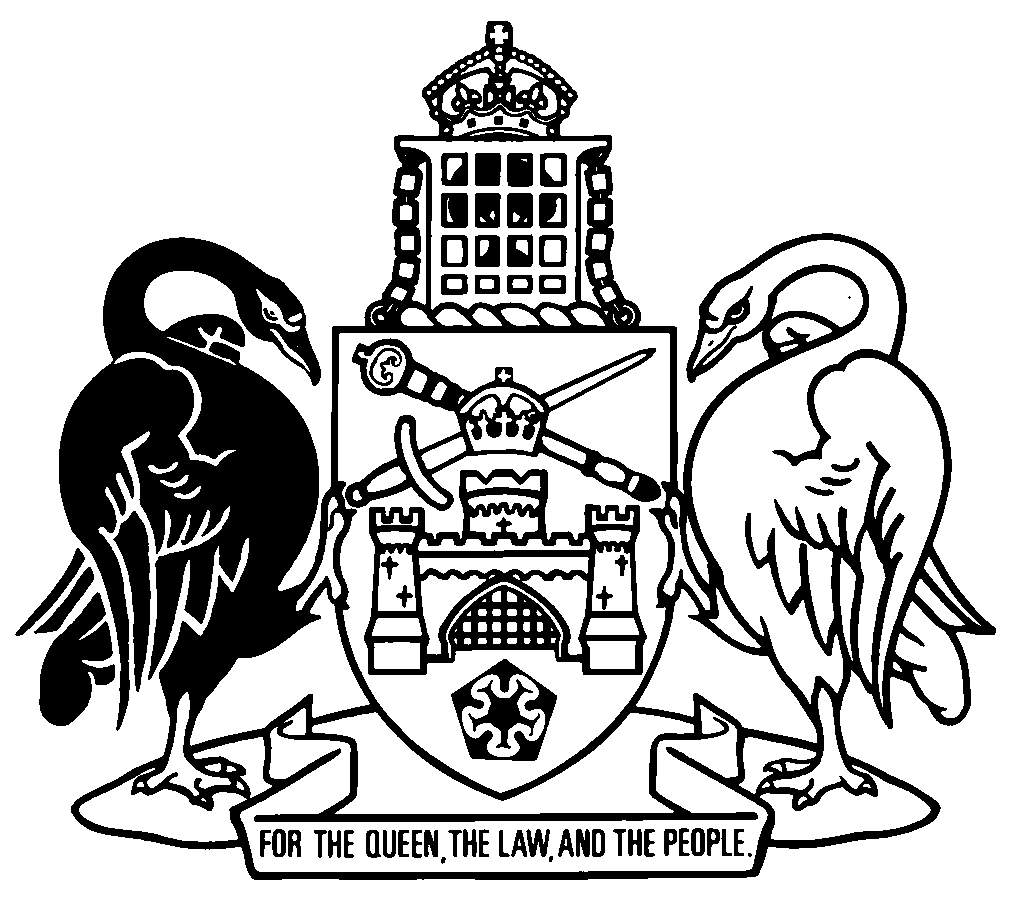 Australian Capital TerritoryGene Technology Act 2003    A2003-57Republication No 12Effective:  23 October 2018 – 15 June 2019Republication date: 23 October 2018Last amendment made by A2018-33About this republicationThe republished lawThis is a republication of the Gene Technology Act 2003 (including any amendment made under the Legislation Act 2001, part 11.3 (Editorial changes)) as in force on 23 October 2018.  It also includes any commencement, amendment, repeal or expiry affecting this republished law to 23 October 2018.  The legislation history and amendment history of the republished law are set out in endnotes 3 and 4. Kinds of republicationsThe Parliamentary Counsel’s Office prepares 2 kinds of republications of ACT laws (see the ACT legislation register at www.legislation.act.gov.au):authorised republications to which the Legislation Act 2001 appliesunauthorised republications.The status of this republication appears on the bottom of each page.Editorial changesThe Legislation Act 2001, part 11.3 authorises the Parliamentary Counsel to make editorial amendments and other changes of a formal nature when preparing a law for republication.  Editorial changes do not change the effect of the law, but have effect as if they had been made by an Act commencing on the republication date (see Legislation Act 2001, s 115 and s 117).  The changes are made if the Parliamentary Counsel considers they are desirable to bring the law into line, or more closely into line, with current legislative drafting practice.  This republication does not include amendments made under part 11.3 (see endnote 1).Uncommenced provisions and amendmentsIf a provision of the republished law has not commenced, the symbol  U  appears immediately before the provision heading.  Any uncommenced amendments that affect this republished law are accessible on the ACT legislation register (www.legislation.act.gov.au). For more information, see the home page for this law on the register.ModificationsIf a provision of the republished law is affected by a current modification, the symbol  M  appears immediately before the provision heading.  The text of the modifying provision appears in the endnotes.  For the legal status of modifications, see the Legislation Act 2001, section 95.PenaltiesAt the republication date, the value of a penalty unit for an offence against this law is $150 for an individual and $750 for a corporation (see Legislation Act 2001, s 133).Australian Capital TerritoryGene Technology Act 2003Contents	PagePart 1	Preliminary	2	1	Name of Act etc	2	3	Object of Act	2	4	Regulatory framework to achieve object	2	5	Nationally consistent scheme	3	6	Act to bind the Crown	3	7	External Territories	3	8	Offences against Act—application of Criminal Code etc	3	8A	Numbering	4	8B	Notes	4	8C	Outlines	5Part 2	Interpretation and operation of Act	6Division 2.1	Simplified outline of pt 2	6	9	Simplified outline—pt 2	6Division 2.2	Interpretation	6	10	Dictionary etc	6	11	Meaning of intentional release of a GMO into the environment	7	12	Meaning of corresponding State law	7Division 2.3	Operation of Act	7	13	Operation of Act	7	14	Wind-back of reach of Act	7	15	Relationship to other territory laws	7Division 2.4	Provisions to facilitate a nationally consistent scheme	8Subdivision 2.4.1	General provisions	8	16	State laws may operate concurrently	8	17	Conferral of functions on Commonwealth officers and bodies	8	18	No doubling-up of liabilities	8	19	Review of certain decisions	8	20	Things done for multiple purposes	9Subdivision 2.4.2	Policy principles, policy guidelines and codes of practice	9	21	Ministerial council may issue policy principles	9	22	Consultation on policy principles	10	23	Ministerial council may issue policy guidelines	10	24	Ministerial council may issue codes of practice	11Part 3	Gene technology regulator	12	25	Simplified outline—pt 3	12	26	Gene technology regulator	12	27	Functions of regulator	12	28	Powers of regulator	13	29	Delegation	13	30	Independence of regulator	14Part 4	Regulation of dealings with GMOs	15Division 4.1	Simplified outline of pt 4	15	31	Simplified outline—pt 4	15Division 4.2	Dealings with GMOs must be licensed	15	32	Person not to deal with GMO without licence	15	33	Person not to deal with GMO without licence—strict liability offence	16	34	Person must not breach conditions of GMO licence	17	35	Person must not breach conditions of GMO licence—strict liability offence	18	35A	Person must not breach conditions of emergency dealing determination	19	35B	Person must not breach conditions of emergency dealing determination—strict liability offence	19	36	Person must not breach conditions on GMO register	20	37	Offence relating to notifiable low risk dealings	20	38	Aggravated offences—significant damage to health or safety of people or to environment	21Part 5	Licensing system	22Division 5.1	Simplified outline of pt 5	22	39	Simplified outline—pt 5	22Division 5.2	Licence applications	22	40	Person may apply for a licence	22	40A	Licences relating to inadvertent dealings	23	41	Application may be withdrawn	24	42	Regulator may require applicant to give further information	24	43	Regulator must consider applications except in certain circumstances	24	44	Regulator may consult with applicant	25	45	Regulator must not use certain information in considering licence application	25Division 5.3	Initial consideration of licences for dealings not involving intentional release of GMO into environment	26	46	Applications to which div 5.3 applies	26	46A	Division does not apply to an application relating to inadvertent dealings	26	47	What regulator must do in relation to application	26Division 5.4	Initial consideration of licences for dealings involving intentional release of GMO into environment	27	48	Applications to which div 5.4 applies	27	49	Division does not apply to an application relating to inadvertent dealings	28	50	Regulator must prepare risk assessment and risk management plan	28	50A	Limited and controlled release applications	29	51	Matters regulator must take into account in preparing risk assessment and risk management plan	31	52	Public notification of risk assessment and risk management plan	32	53	Regulator may take other actions	34	54	Person may request copies of certain documents	34Division 5.5	Decision on licence application	35	55	Regulator must make a decision on licence and licence conditions	35	56	Regulator must not issue the licence unless satisfied as to risk management	35	57	Other circumstances in which regulator must not issue the licence	36	58	Matters to be taken into account in deciding whether person is suitable to hold licence	36	59	Notification of licence decision	38	60	Period of licence	38Division 5.6	Conditions of licences	38	61	Licence is subject to conditions	38	62	Conditions that may be prescribed or imposed	38	63	Condition about telling people of obligations	40	64	Condition about monitoring and audits	40	65	Condition about additional information to be given to regulator	41	66	Person may give information to regulator	41	67	Protection of persons who give information	42Division 5.7	Suspension, cancellation and variation of licences	42	68	Suspension and cancellation of licence	42	69	Surrender of licence	43	70	Transfer of licences	43	71	Variation of licence	44	72	Regulator to notify of proposed suspension, cancellation or variation	46Division 5.8	Annual charge	47	72AA	GMO licence—annual charge	47Part 5A	Emergency dealing determinations	48	72A	Application of Commonwealth emergency dealing determinations	48	72B	Minister may make emergency dealing determination	48	72C	Period of effect of emergency dealing determination	48	72D	Emergency dealing determination authorises dealings, subject to conditions	48	72E	Variation, suspension and revocation of emergency dealing determination	49Part 6	Regulation of notifiable low risk dealings on GMO register	50Division 6.1	Simplified outline of pt 6	50	73	Simplified outline—pt 6	50Division 6.2	Notifiable low risk dealings	50	74	Notifiable low risk dealings	50	75	Regulation of notifiable low risk dealings	51Division 6.3	GMO register	52	76	GMO register	52	77	Contents of register	52	78	Regulator may include dealings with GMOs on GMO register	52	79	Regulator not to make determination unless risks can be managed	53	80	Variation of GMO register	54	81	Inspection of register	54Part 7	Certification and accreditation	55Division 7.1	Simplified outline of pt 7	55	82	Simplified outline—pt 7	55Division 7.2	Certification	55	83	Application for certification	55	84	When regulator may certify facility	56	85	Regulator may require applicant to give further information	56	86	Conditions of certification	56	87	Variation of certification	56	88	Suspension or cancellation of certification	57	89	Regulator to notify of proposed suspension, cancellation or variation	57	89A	Transfer of certification	58	90	Guidelines	59Division 7.3	Accredited organisations	59	91	Application for accreditation	59	92	Regulator may accredit organisations	59	93	Regulator may require applicant to give further information	60	94	Conditions of accreditation	60	95	Variation of accreditation	61	96	Suspension or cancellation of accreditation	61	97	Regulator to notify of proposed suspension, cancellation or variation	61	98	Guidelines	62Part 8	Gene technology technical advisory committee and gene technology ethics and community consultative committee	63Division 8.1	Simplified outline of pt 8	63	99	Simplified outline—pt 8	63Division 8.2	Gene technology technical advisory committee	63	100	Gene technology technical advisory committee	63	101	Function of gene technology technical advisory committee	63	102	Expert advisers	64	103	Remuneration	64	104	Members and procedures	64	105	Subcommittees	64Division 8.3	Gene technology ethics and community consultative committee	64	106	Gene technology ethics and community consultative committee	64	107	Function of ethics and community committee	65	108	Membership	65	109	Remuneration	65	110	Regulations	66	111	Subcommittees	66	112	Expert advisers	66Part 9	Administration	67Division 9.1	Simplified outline of pt 9	67	117	Simplified outline—pt 9	67Division 9.2	Appointment and conditions of regulator	67	118	Appointment of regulator	67	119	Termination of appointment	67	120	Disclosure of interests	67	121	Acting appointment	68	122	Terms and conditions	68	123	Outside employment	68	124	Remuneration	68	125	Leave of absence	68	126	Resignation	68Division 9.3	Money	68	127	Regulator may charge for services	68	128	Notional payments	69	129	Gene technology account	69	130	Credits to gene technology account	69	131	Recovery of amounts	70	132	Purposes of account	70Division 9.4	Staffing	70	133	Staff assisting regulator	70	134	Consultants	70	135	Seconded officers	70Division 9.5	Reporting requirements	70	136	Annual report	70	137	Reports to Legislative Assembly	71Division 9.6	Record of GMO dealings	72	138	Record of GMO dealings	72	139	Inspection of record	73Division 9.7	Reviews of notifiable low risk dealings and exemptions	73	140	Regulator may review notifiable low risk dealings	73	141	Regulator may review exemptions	74	142	Regulator may give notice of consideration	74	143	What regulator may do after consideration	74	144	Regulator not required to review matters	75Part 10	Enforcement	76	145	Simplified outline—pt 10	76	146	Regulator may give directions	77	147	Injunctions	80	148	Forfeiture	81Part 11	Powers of inspection	82Division 11.1	Simplified outline of pt 11	82	149	Simplified outline—pt 11	82Division 11.2	Appointment of inspectors and identity cards	82	150	Appointment of inspectors	82	151	Identity card	83Division 11.3	Monitoring powers	83	152	Powers available to inspectors for monitoring compliance	83	153	Monitoring powers	84Division 11.4	Offence-related powers	86	154	Searches and seizures related to offences	86	155	Offence-related powers of inspectors for premises	87	156	Use of equipment at premises	87Division 11.5	Expert assistance	88	157	Expert assistance to operate thing	88Division 11.6	Emergency powers	89	158	Powers available to inspectors for dealing with dangerous situations	89Division 11.7	Obligations and incidental powers of inspectors	90	159	Inspector must produce identity card on request	90	160	Consent	91	161	Details of warrant to be given to occupier etc	92	162	Announcement before entry	92	163	Compensation for damage	93Division 11.8	Power to search goods, baggage and containers and seize goods	93	164	Power to search goods, baggage etc	93	165	Seizure of goods	94Division 11.9	General provisions relating to search and seizure	94	166	Copies of seized things to be provided	94	167	Occupier entitled to be present during search	95	168	Receipts for things seized	95	169	Keeping seized things	96	170	Magistrates Court may permit thing to be kept	96	171	Disposal of goods if there is no owner or owner cannot be located	97Division 11.10	Warrants	98	172	Monitoring warrants	98	173	Offence-related warrants	98	174	Offence-related warrants by telephone, fax etc	99	175	Offences relating to warrants	102Division 11.11	Other matters	103	176	Pt 11 not to abrogate privilege against self-incrimination	103	176A	Damage etc to be minimised	103	176B	Compensation to be paid in certain circumstances	103	177	Pt 11 does not limit power to impose conditions	104Part 12	Miscellaneous	104Division 12.1	Simplified outline of pt 12	104	178	Simplified outline—pt 12	104Division 12.2	Review of decisions	105	179	Meaning of reviewable decision and eligible person	105	180	Notification of decisions and review rights	107	181	Internal review	107	182	Deadlines for making reviewable decisions	108	183	Review of decisions by Commonwealth administrative appeals tribunal	108	183A	Extended standing for judicial review	108Division 12.3	Confidential commercial information	109	184	Application for protection of confidential commercial information	109	185	Regulator may declare information is confidential commercial information	109	186	Revocation of declaration	111	187	Confidential commercial information must not be disclosed	112Division 12.4	Acts and omissions of representatives	113	188	Acts and omissions of representatives	113Division 12.6	Other provisions	114	192	False or misleading information or document	114	192A	Interference with dealings with GMOs	115	192B	Cloning of human beings is prohibited	116	192C	Certain experiments involving animal eggs prohibited	116	192D	Certain experiments involving putting human and animal cells into human uterus prohibited	116	192E	Approved forms	117	193	Regulation-making power	117Part 13	Transitional—Gene Technology Amendment Act 2017	118	200	Meaning of commencement day—pt 13	118	201	Inadvertent dealings applications—s 46A (a) and s 49 (a)	118	202	Variation of licence applications—s 71 (2B)	118	203	Record of GMO dealings—s 138	118	204	Expiry—pt 13	119Dictionary			120Endnotes	127	1	About the endnotes	127	2	Abbreviation key	127	3	Legislation history	128	4	Amendment history	130	5	Earlier republications	136Australian Capital TerritoryGene Technology Act 2003An Act to regulate activities involving gene technology, and for related purposesPart 1	Preliminary1	Name of Act etc	(1)	This Act is the Gene Technology Act 2003.	(2)	This Act may also be referred to as the Gene Technology Law of the ACT or simply as the Gene Technology Law.Note	This section differs from the Commonwealth Act, s 1.3	Object of ActThe object of this Act is to protect the health and safety of people, and to protect the environment, by identifying risks posed by or as a result of gene technology, and by managing those risks through regulating certain dealings with GMOs.4	Regulatory framework to achieve objectThe object of this Act is to be achieved through a regulatory framework that—	(a)	provides that where there are threats of serious or irreversible environmental damage, a lack of full scientific certainty should not be used as a reason for postponing cost-effective measures to prevent environmental degradation; and	(b)	provides an efficient and effective system for the application of gene technologies; and 	(c)	operates in conjunction with other Commonwealth and State regulatory schemes relevant to GMOs and GM products.Note	Examples of the schemes mentioned in par (c) are those that regulate food, agricultural and veterinary chemicals, industrial chemicals and therapeutic goods.5	Nationally consistent schemeIt is the intention of the Legislative Assembly that this Act form a component of a nationally consistent scheme for the regulation of certain dealings with GMOs by the Commonwealth and the States.6	Act to bind the CrownNote	The Commonwealth Act includes a provision binding the Crown. The provision is unnecessary in the ACT (see Legislation Act, s 121).7	External TerritoriesNote	The Commonwealth Act includes a provision extending that Act to every external territory other than Norfolk Island.8	Offences against Act—application of Criminal Code etc		Other legislation applies to offences against this Act.Note 1	Criminal Code	The Criminal Code, ch 2 applies to all offences against this Act (see Code, pt 2.1).	The chapter sets out the general principles of criminal responsibility (including burdens of proof and general defences), and defines terms used for offences to which the Code applies (eg conduct, intention, recklessness and strict liability).Note 2	Penalty units	The Legislation Act, s 133 deals with the meaning of offence penalties that are expressed in penalty units.Note 3	This section differs from the Commonwealth Act, s 8.8A	Numbering	(1)	To maintain consistent section numbering between this Act and the Commonwealth Act—	(a)	if the Commonwealth Act contains a section that is not needed in this Act—the provision number and heading to the section appearing in the Commonwealth Act are included in this Act despite the omission of the body of the section; and	(b)	if this Act contains a section that is not included in the Commonwealth Act—the section is numbered so as to maintain consistency in numbering between sections common to both Acts.	(2)	A provision number and heading mentioned in subsection (1) (a) form part of this Act.	(3)	If a provision of this Act (other than a section) is numbered differently from the equivalent provision of the Commonwealth Act, the provision of this Act may be referred to using the number of the equivalent provision of the Commonwealth Act.Note 1	A note appears under each heading of a kind mentioned in s (1) (a) describing the omitted section of the Commonwealth Act.Note 2	A note appears under each section of a kind mentioned in s (1) (b) highlighting the non-appearance of an equivalent section in the Commonwealth Act.Note 3	This section does not appear in the Commonwealth Act.8B	NotesA note included in this Act is explanatory and is not part of this Act.Note 1	See the Legislation Act, s 127 (1), (4) and (5) for the legal status of notes.Note 2	This section does not appear in the Commonwealth Act.8C	OutlinesThe provisions appearing at the beginning of parts 2 to 12, outlining the part (simplified outlines), are intended only as a guide to readers about the general scheme and effect of the parts.Note	This section does not appear in the Commonwealth Act.Part 2	Interpretation and operation of ActDivision 2.1	Simplified outline of pt 29	Simplified outline—pt 2In outline, this part—	(a)	provides for the definitions used in this Act; and	(b)	contains provisions to facilitate a nationally consistent regulatory scheme; and	(c)	enables the ministerial council to issue policy principles, policy guidelines and codes of practice.Note	This section differs from the Commonwealth Act, s 9.Division 2.2	Interpretation10	Dictionary etc	(1)	The dictionary at the end of this Act is part of this Act.Note 1	The dictionary at the end of this Act defines certain terms used in this Act, and includes references (signpost definitions) to other terms defined elsewhere in this Act.	For example, the signpost definition ‘aggravated offence—see section 38 (1).’ means that the term ‘aggravated offence’ is defined in that subsection.Note 2	A definition in the dictionary (including a signpost definition) applies to the entire Act unless the definition, or another provision of the Act, provides otherwise or the contrary intention otherwise appears (see Legislation Act, s 155 and s 156 (1)).	(2)	If this Act requires or permits the ministerial council to do something, the ministerial council must do it in accordance with the gene technology agreement. Note	Subsection (1) differs from the Commonwealth Act, s 10 (1).11	Meaning of intentional release of a GMO into the environmentA dealing with a GMO involves the intentional release of the GMO into the environment if the GMO is intentionally released into the open environment, whether or not it is released with provision for limiting the dissemination or persistence of the GMO or its genetic material in the environment.12	Meaning of corresponding State lawNote	The Commonwealth Act includes a provision defining ‘corresponding State law’ for that Act.Division 2.3	Operation of Act13	Operation of ActNote	The Commonwealth Act includes a provision about the application of that Act. 14	Wind-back of reach of ActNote	The Commonwealth Act includes a provision about the giving of wind-back notices to a State.15	Relationship to other territory lawsThis Act is in addition to, and not in substitution for, the requirements of any other territory law, whether passed or made before or after the commencement of this section.Note	The equivalent section in the Commonwealth Act deals with the relationship of that Act to other Commonwealth laws.Division 2.4	Provisions to facilitate a nationally consistent schemeSubdivision 2.4.1	General provisions16	State laws may operate concurrentlyNote	The Commonwealth Act includes a provision allowing State laws, other than State laws prescribed for the provision, to operate concurrently with that Act.17	Conferral of functions on Commonwealth officers and bodiesNote	The Commonwealth Act includes a provision allowing corresponding State laws to give functions, powers and duties to certain Commonwealth officers and bodies.18	No doubling-up of liabilitiesIf a person has been ordered to pay a pecuniary penalty under the Commonwealth Act, the person is not liable to a pecuniary penalty under this Act in relation to the same conduct.Note	The Commonwealth Act, s 18 also includes a provision preventing a person being punished for an offence against this Act and the Commonwealth Act. The provision is unnecessary in the ACT (see Legislation Act, s 191).19	Review of certain decisions	(1)	Application may be made to the Commonwealth administrative appeals tribunal for review of a reviewable State decision.	(2)	A decision made by the regulator in the exercise of a function under this Act is a reviewable State decision if—	(a)	this Act provides for review of the decision by the Commonwealth administrative appeals tribunal; and	(b)	the decision is declared by regulations made under the Commonwealth Act to be a reviewable State decision for the Commonwealth Act, section 19.	(3)	The Commonwealth Administrative Appeals Tribunal Act (other than part 4A) applies as a territory law in relation to reviewable State decisions.	(4)	For this section, a reference in a provision of the Commonwealth Administrative Appeals Tribunal Act (as that provision applies as a territory law) to all or any part of that Act, part 4A is taken to be a reference to all or any part of that part as it has effect as a law of the Commonwealth.Note 1	A reference to the Commonwealth Administrative Appeals Tribunal Act includes a reference to the regulations in force under that Act from time to time (see Legislation Act, s 102 and s 104).Note 2	This section differs from the Commonwealth Act, s 19.20	Things done for multiple purposesThe validity of a licence, certificate or other thing issued, given or done for this Act is not affected only because it was issued, given or done also for the Commonwealth Act.Subdivision 2.4.2	Policy principles, policy guidelines and codes of practice21	Ministerial council may issue policy principles	(1)	The ministerial council may issue policy principles in relation to the following:	(a)	ethical issues relating to dealings with GMOs;	(b)	recognising areas (if any) designated under a territory law for the purpose of preserving the identity of 1 or both of the following for marketing purposes:	(i)	GM crops;	(ii)	non-GM crops;	(c)	matters relating to dealings with GMOs prescribed by regulation for this paragraph.Note 1	Section 57 provides that the regulator must not issue a licence if to do so would be inconsistent with a policy principle.Note 2	The Legislation Act, s 46 gives power to amend or repeal an instrument made under an Act.	(2)	Before issuing a policy principle, the ministerial council must be satisfied that the policy principle was developed in accordance with the Commonwealth Act, section 22.	(3)	A regulation for subsection (1) (c) may relate to matters other than the health and safety of people or the environment, but must not derogate from the health and safety of people or the environment.Note	This section differs from the Commonwealth Act, s 21.22	Consultation on policy principlesNote	The Commonwealth Act includes a provision about how policy principles are to be developed.23	Ministerial council may issue policy guidelinesThe ministerial council may issue policy guidelines in relation to matters relevant to the functions of the regulator under this Act.Note 1	Section 56, among other things, requires the regulator to have regard to policy guidelines when deciding an application for a GMO licence.  Section 30 provides that the regulator is not subject to direction in relation to individual decisions.Note 2	The Legislation Act, s 46 gives power to amend or repeal an instrument made under an Act.24	Ministerial council may issue codes of practiceThe ministerial council may issue codes of practice, developed under the Commonwealth Act, section 24 (2) in relation to gene technology.Note 1	The Legislation Act, s 46 gives power to amend or repeal an instrument made under an Act.Note 2	The Commonwealth Act, s 24 includes provisions about how codes of practice are to be developed and making them disallowable instruments.Part 3	Gene technology regulator25	Simplified outline—pt 3In outline, this part provides the functions and powers of the gene technology regulator under this Act.Note	This section differs from the Commonwealth Act, s 25.26	Gene technology regulatorNote	The Commonwealth Act, s 26 creates the office of gene technology regulator.27	Functions of regulatorThe regulator has the following functions:	(a)	to exercise functions relating to GMO licences under part 5;	(b)	to develop draft policy principles and policy guidelines, as requested by the ministerial council;	(c)	to develop codes of practice;	(d)	to issue technical and procedural guidelines about GMOs;	(e)	to provide information and advice to other regulatory agencies about GMOs and GM products;	(f)	to provide information and advice to the public about the regulation of GMOs;	(g)	to provide advice to the ministerial council about—	(i)	the operations of the regulator and the gene technology technical advisory committee; and 	(ii)	the effectiveness of the legislative framework for the regulation of GMOs, including about possible amendments of relevant legislation;	(h)	to undertake or commission research about risk assessment and the biosafety of GMOs;	(i)	to promote the harmonisation of risk assessments for GMOs and GM products by regulatory agencies;	(j)	to monitor international practice for regulating GMOs;	(k)	to maintain links with international organisations dealing with the regulation of gene technology and with agencies regulating GMOs in places outside the ACT;	(l)	to exercise other functions given to the regulator under this Act or any other law.28	Powers of regulatorNote	The Commonwealth Act, s 28 gives the regulator powers. The provision is unnecessary in the ACT (see Legislation Act, s 196).29	Delegation	(1)	The regulator may delegate the regulator’s functions under this Act to any of the following:	(a)	a public servant;	(b)	an officer or employee of a territory agency, if the functions of the territory agency relate, directly or indirectly, to GMOs or GM products;	(c)	an employee of a Commonwealth authority, if the functions of the Commonwealth authority relate, directly or indirectly, to GMOs or GM products.Note	For the making of delegations and the exercise of delegated functions, see Legislation Act, pt 19.4.	(2)	In exercising a function under a delegation, the delegate must comply with any directions of the regulator.Note	This section differs from the Commonwealth Act, s 29.30	Independence of regulator	(1)	The regulator has discretion in the exercise of the regulator’s functions under this Act.  	(2)	In particular, the regulator is not subject to direction from anyone about—	(a)	whether a GMO licence is issued or refused in relation to a particular application; or	(b)	the conditions to which a particular GMO licence is subject.Part 4	Regulation of dealings with GMOsDivision 4.1	Simplified outline of pt 431	Simplified outline—pt 4In outline, this part—	(a)	deals with the regulation of dealings with GMOs; and	(b)	prohibits dealings with GMOs unless—	(i)	the person undertaking the dealing is authorised to do so by a GMO licence; or	(ia)	the dealing is specified in an emergency dealing determination; or	(ii)	the dealing is a notifiable low risk dealing (see division 6.2); or	(iii)	the dealing is an exempt dealing; or	(iv)	the dealing is included in the GMO register (see division 6.3); and	(c)	imposes heavier penalties on unlawful dealings that cause, or are likely to cause, significant damage to the health and safety of people or to the environment.Division 4.2	Dealings with GMOs must be licensed32	Person not to deal with GMO without licenceA person commits an offence if—	(a)	the person deals with a  GMO, knowing that it is a GMO; and	(b)	the dealing with the GMO by the person is not authorised by a GMO licence, and the person knows or is reckless about that fact; and	(c)	the dealing with the GMO is not specified in an emergency dealing determination, and the person knows or is reckless about that fact; and	(d)	the dealing is not a notifiable low risk dealing, and the person knows or is reckless about that fact; and	(e)	the dealing is not an exempt dealing and the person knows or is reckless about that fact; and	(f)	the dealing is not included on the GMO Register, and the person knows or is reckless about that fact.Maximum penalty:	(a)	for an aggravated offence—2 000 penalty units, imprisonment for 5 years or both; or	(b)	in any other case—500 penalty units, imprisonment for 2 years or both.Note 1	Aggravated offence is defined in s 38.Note 2	For provisions corresponding to the Commonwealth Act, s 32 (4), see the Legislation Act, s 48.33	Person not to deal with GMO without licence—strict liability offence	(1)	A person commits an offence if—	(a)	the person deals with a GMO, knowing that it is a GMO; and 	(b)	the dealing with the GMO by the person is not authorised by a GMO licence; and	(ba)	the dealing with the GMO is not specified in an emergency dealing determination; and	(c)	the dealing is not a notifiable low risk dealing; and 	(d)	the dealing is not an exempt dealing; and 	(e)	the dealing is not included on the GMO register.Maximum penalty:	(a)	for an aggravated offence—200 penalty units; or	(b)	in any other case—50 penalty units.	(2)	Strict liability applies to subsection (1) (b), (ba), (c), (d) and (e).Note	This section differs from the Commonwealth Act, s 33.34	Person must not breach conditions of GMO licence	(1)	The holder of a GMO licence commits an offence if—	(a)	the holder intentionally takes an action or omits to take an action; and	(b)	the action or omission contravenes the licence, and the holder knows or is reckless about that fact.Maximum penalty:	(a)	for an aggravated offence—2 000 penalty units, imprisonment for 5 years or both; or	(b)	in any other case—500 penalty units, imprisonment for 2 years or both.	(2)	A person covered by a GMO licence commits an offence if the person—	(a)	intentionally takes an action or omits to take an action; and	(b)	the person has knowledge of the conditions of the licence; and	(c)	the action or omission contravenes a condition of the licence, and the person knows or is reckless about that fact.Maximum penalty:	(a)	for an aggravated offence—2 000 penalty units, imprisonment for 5 years or both ; or	(b)	in any other case—500 penalty units, imprisonment for 2 years or both.	(3)	A person who contravenes subsection (1) or (2) commits a separate offence for each day (after the first day) during any part of which the contravention continues.Maximum penalty (for each day):	(a)	for an aggravated offence—200 penalty units ; or	(b)	in any other case—50 penalty units.35	Person must not breach conditions of GMO licence—strict liability offence	(1)	The holder of a GMO licence commits an offence if the holder—	(a)	takes an action or omits to take an action; and 	(b)	the action or omission contravenes the licence.Maximum penalty:	(a)	for an aggravated offence—200 penalty units; or	(b)	in any other case—50 penalty units.	(2)	A person covered by a GMO licence commits an offence if—	(a)	the person takes an action or omits to take an action; and 	(b)	the action or omission contravenes the licence; and 	(c)	the person has knowledge of the conditions of the licence.Maximum penalty:	(a)	for an aggravated offence—200 penalty units; or	(b)	in any other case—50 penalty units.	(3)	Strict liability applies to subsection (1) (a) and (b) and subsection (2) (a) and (b).35A	Person must not breach conditions of emergency dealing determinationA person commits an offence if—	(a)	the person intentionally takes an action or omits to take an action; and	(b)	the person has knowledge of the conditions to which an emergency dealing determination is subject; and	(c)	the action or omission contravenes such a condition, and the person knows or is reckless about that fact.Maximum penalty:	(a)	for an aggravated offence—2 000 penalty units, imprisonment for 5 years or both; or	(b)	in any other case—500 penalty units, imprisonment for 2 years or both.Note	This section differs from the Commonwealth Act, s 35A.35B	Person must not breach conditions of emergency dealing determination—strict liability offence	(1)	A person commits an offence if—	(a)	the person takes an action or omits to take an action; and	(b)	the person has knowledge of the conditions to which an emergency dealing determination is subject; and	(c)	the action or omission by the person contravenes such a condition.Maximum penalty:	(a)	for an aggravated offence—200 penalty units; or	(b)	in any other case—50 penalty units.	(2)	Strict liability applies to subsection (1) (a) and (c).Note 	This section differs from the Commonwealth Act, s 35B.36	Person must not breach conditions on GMO register	(1)	A person commits an offence if the person—	(a)	deals with a GMO, knowing that it is a GMO; and 	(b)	the dealing is on the GMO register; and 	(c)	the dealing contravenes a condition about the dealing that is stated in the GMO register.Maximum penalty:  50 penalty units.	(2)	Strict liability applies to subsection (1) (b) and (c).37	Offence relating to notifiable low risk dealings	(1)	A person commits an offence if—	(a)	the person deals with a GMO, knowing that it is a GMO; and 	(b)	the dealing is a notifiable low risk dealing; and 	(c)	the dealing by the person was not undertaken in accordance with the regulations.Maximum penalty:  50 penalty units.	(2)	Strict liability applies to subsection (1) (b) and (c).38	Aggravated offences—significant damage to health or safety of people or to environment	(1)	An offence is an aggravated offence if the commission of the offence causes significant damage, or is likely to cause significant damage, to the health and safety of people or to the environment.	(2)	To prove an aggravated offence, the prosecution must prove that the person who committed the offence—	(a)	intended his or her conduct to cause significant damage to the health and safety of people or to the environment; or	(b)	was reckless about whether his or her conduct would cause significant damage to the health and safety of people or to the environment.Part 5	Licensing systemDivision 5.1	Simplified outline of pt 539	Simplified outline—pt 5In outline, this part—	(a)	provides a licensing system under which a person can apply to the regulator for a licence authorising dealings with GMOs; and	(b)	sets out the processes the regulator must follow for applications involving the following kinds of dealings:	(i)	those that involve the intentional release of a GMO into the environment; 	(ii)	those that do not involve the intentional release of a GMO into the environment; and	(c)	provides that a licence can cover dealings by people other than the licence holder and requires the licence holder to tell them of any conditions of the licence that apply to them.Division 5.2	Licence applications40	Person may apply for a licence	(1)	A person may apply to the regulator for a licence authorising stated dealings with 1 or more stated GMOs.	(2)	The application must be in writing, and must contain—	(a)	the information (if any) prescribed by regulation; and	(b)	the information specified in writing by the regulator.	(3)	The application must state whether any of the dealings proposed to be authorised by the licence would involve the intentional release of a GMO into the environment.	(4)	The dealings for which a person may apply for a licence may be—	(a)	all dealings with a GMO, or with a stated class of GMOs; or	(b)	a stated class of dealings with a GMO, or with a stated class of GMOs; or	(c)	1 or more stated dealings with a GMO, or with a stated class of GMOs.	(5)	The applicant may apply for a licence authorising the dealings by—	(a)	a stated person or stated people; or	(b)	a stated class of people; or	(c)	all people.	(6)	The application must be accompanied by the application fee (if any) prescribed by regulation.40A	Licences relating to inadvertent dealings	(1)	If the regulator is satisfied that a person has come into possession of a GMO inadvertently the regulator may, with the agreement of the person, treat the person as having made an inadvertent dealings application.	(2)	To remove any doubt, subsection (1) does not prevent a person from making an application under section 40 in relation to a GMO that has inadvertently come into the person’s possession.Note	Section 46A and s 49 have the effect that the regulator may expedite consideration of an application to dispose of a GMO that has come into a person’s possession inadvertently.  These sections have effect whether the application is made under s 40, or is taken to have been made under this section.41	Application may be withdrawn	(1)	The applicant may withdraw the application at any time before the licence is issued.	(2)	The application fee is not refundable if the applicant withdraws the application.42	Regulator may require applicant to give further information	(1)	The regulator may, by written notice, require the applicant to give the regulator any further information about the application the regulator requires.	(2)	The notice may state the period within which the information must be given.	(3)	The regulator may require information to be given under this section at any time before the regulator decides the application, whether before or after the regulator has begun to consider the application.43	Regulator must consider applications except in certain circumstances	(1)	The regulator must consider the application in accordance with this part.	(2)	However, the regulator is not required to consider the application, or may cease considering the application, if—	(a)	the application does not contain the information specified by the regulator or prescribed by regulation; or	(b)	the application does not satisfy section 40 (3); or	(c)	the application is not accompanied by the application fee (if any) prescribed by regulation; or	(d)	the applicant did not provide further information required by the regulator by notice under section 42 within the period stated in the notice; or	(e)	the regulator is satisfied that to issue the licence would be inconsistent with a policy principle in force under section 21; and	(f)	the regulator is satisfied (having regard to the matters mentioned in section 58) that the applicant is not a suitable person to hold a licence.	(3)	The regulator must issue the licence, or refuse to issue the licence, within the period (if any) prescribed by regulation.44	Regulator may consult with applicantBefore considering the application, the regulator may consult the applicant, or another regulatory agency, on any aspect of the application.45	Regulator must not use certain information in considering licence applicationIf—	(a)	a person (the first person) applies for a GMO licence; and 	(b)	the first person gives information to the regulator for the regulator’s consideration of the application; and 	(c)	the information is confidential commercial information;the regulator must not take that information into account in considering an application by someone else for a GMO licence, unless the first person has given written consent for the information to be so taken into account.Division 5.3	Initial consideration of licences for dealings not involving intentional release of GMO into environment46	Applications to which div 5.3 appliesThis division applies to an application for a GMO licence if the regulator is satisfied that none of the dealings proposed to be authorised by the licence would involve the intentional release of a GMO into the environment.46A	Division does not apply to an application relating to inadvertent dealingsDespite section 46, this division does not apply to an application for a GMO licence if the regulator is satisfied that—	(a)	the dealings proposed to be authorised by the licence are limited to 1 or more of the following for purposes relating to disposing of a GMO:	(i)	conducting experiments with the GMO;	(ii)	propagating the GMO;	(iii)	growing, raising or culturing the GMO;	(iv)	transporting the GMO;	(v)	any other dealings to be undertaken for the purposes of, or for purposes relating to, disposing of the GMO; and	(b)	the applicant for the licence came into possession of the GMO inadvertently.47	What regulator must do in relation to application	(1)	Before issuing the licence, the regulator must prepare a risk assessment and a risk management plan in relation to the dealings proposed to be authorised by the licence (the proposed dealings).	(2)	In preparing the risk assessment, the regulator must take into account the risks posed by the proposed dealings, including any risks to the health and safety of people and any risks to the environment.	(3)	In preparing the risk management plan, the regulator must take into account the ways of managing any risks posed by the proposed dealings that protect—	(a)	the health and safety of people; and 	(b)	the environment.	(4)	The regulator may consult any of the following on any aspect of the application:	(a)	the States;	(b)	the gene technology technical advisory committee; 	(c)	relevant Commonwealth authorities or agencies; 	(d)	any local council the regulator considers appropriate; 	(e)	anyone else the regulator considers appropriate.Division 5.4	Initial consideration of licences for dealings involving intentional release of GMO into environment48	Applications to which div 5.4 appliesThis division applies to an application for a GMO licence if the regulator is satisfied that at least 1 of the dealings proposed to be authorised by the licence would involve the intentional release of a GMO into the environment.49	Division does not apply to an application relating to inadvertent dealingsDespite section 48, this division does not apply to an application for a GMO licence if the regulator is satisfied that—	(a)	the dealings proposed to be authorised by the licence are limited to 1 or more of the following for purposes relating to disposing of a GMO:	(i)	conducting experiments with the GMO;	(ii)	propagating the GMO;	(iii)	growing, raising or culturing the GMO;	(iv)	transporting the GMO;	(v)	any other dealings to be undertaken for the purposes of, or for purposes relating to, disposing of the GMO; and	(b)	the applicant for the licence came into possession of the GMO inadvertently.50	Regulator must prepare risk assessment and risk management plan	(1)	Before issuing the licence, the regulator must prepare a risk assessment and a risk management plan in relation to the dealings proposed to be authorised by the licence.	(3)	Unless section 50A applies in relation to the application for the licence, the regulator must seek advice on matters relevant to the preparation of the risk assessment and the risk management plan from—	(a)	the States; and	(b)	the gene technology technical advisory committee; and 	(c)	each Commonwealth authority or agency prescribed by regulation for this paragraph; and	(d)	the Commonwealth Environment Minister; and	(e)	any local council that the regulator considers appropriate.50A	Limited and controlled release applications	(1)	This section applies to an application for a licence if the regulator is satisfied that—	(a)	the principal purpose of the application is to enable the licence holder, and people covered by the licence, to conduct experiments; and	(b)	the application proposes in relation to any GMO for which dealings are proposed to be authorised—	(i)	controls to restrict the dissemination or persistence of the GMO and its genetic material in the environment; and	(ii)	limits on the proposed release of the GMO; and	(c)	the regulator is satisfied that the controls and limits are of such a kind that it is appropriate for the regulator not to seek the advice mentioned in section 50 (3).	(2)	In deciding whether the principal purpose of an application is to enable the licence holder, and people covered by the licence, to conduct experiments, the regulator—	(a)	must have regard to whether the applicant proposes that any or all of the following be authorised by, and done under, the licence:	(i)	testing hypotheses;	(ii)	gaining scientific or technical knowledge;	(iii)	gaining data for regulatory purposes, or for product development or marketing; and	(b)	may have regard to anything else the regulator considers to be relevant.	(3)	In this section:controls, in relation to restricting the dissemination or persistence of a GMO and its genetic material in the environment, include the following:	(a)	stated methods for disposal of the GMO or its genetic material;	(b)	data collection requirements, including studies to be conducted about the GMO or its genetic material;	(c)	a restricted geographic area in which the proposed dealings with the GMO or its genetic material may occur;	(d)	compliance, in relation to dealings with the GMO or its genetic material, with—	(i)	a code of practice issued under section 24; or	(ii)	a technical or procedural guideline issued under section 27.limits, in relation to the release of a GMO that is proposed to be authorised by a licence, includes limits on any of the following:	(a)	the scope of the dealings with the GMO;	(b)	the scale of the dealings with the GMO;	(c)	the locations of the dealings with the GMO;	(d)	the duration of the dealings with the GMO;	(e)	the people who are to be permitted to conduct of the dealings with the GMO.Note	This section differs from the Commonwealth Act, s 50A.51	Matters regulator must take into account in preparing risk assessment and risk management plan	(1)	In preparing the risk assessment in relation to the dealings proposed to be authorised by the licence (the proposed dealings), the regulator must take into account the following:	(a)	the risks posed by the proposed dealings, including any risks to the health and safety of people or risks to the environment, having regard to the matters prescribed by regulation;	(c)	any advice about the risk assessment given by the following in response to a request under section 50 (3):	(i)	a State;	(ii)	the gene technology technical advisory committee;	(iii)	a Commonwealth authority or agency;	(iv)	the Commonwealth Environment Minister;	(v)	a local council;	(d)	anything else prescribed by regulation for this paragraph.	(2)	In preparing the risk management plan, the regulator must take into account the following:	(a)	the ways of managing any risks posed by the proposed dealings that protect—	(i)	the health and safety of people; and 	(ii)	the environment;	(c)	any advice about the risk management plan given by the following in response to a request under section 50 (3):	(i)	a State;	(ii)	the gene technology technical advisory committee;	(iii)	a Commonwealth authority or agency;	(iv)	the Commonwealth Environment Minister;	(v)	a local council;	(d)	anything else prescribed by regulation for this paragraph.	(3)	To remove any doubt, in taking into account the ways of managing risks mentioned in subsection (2) (a), the regulator—	(a)	is not limited to considering advice mentioned in subsection (2) (c); and	(b)	subject to section 45, may take into account other information, including, for example, relevant independent research.52	Public notification of risk assessment and risk management plan	(1)	After taking the steps mentioned in section 50 and section 51, the regulator must prepare a written notice in accordance with subsection (2).	(2)	The notice must—	(a)	state that a risk assessment and a risk management plan have been prepared for dealings proposed to be authorised by the licence; and	(b)	state that a person may ask for a copy of information about the risk assessment and the risk management plan under section 54; and	(ba)	if the regulator is satisfied that 1 or more dealings proposed to be authorised by the licence may pose a significant risk to the health and safety of people or to the environment—state that the regulator is so satisfied; and	(c)	invite written submissions about the risk assessment and the risk management plan; and	(d)	state the closing date for submissions, which must not be earlier than—	(i)	if the notice states that the regulator is satisfied that the dealings proposed to be authorised by the licence may pose a significant risk to the health and safety of people or to the environment—50 days after the date on which the notice was published; or	(ii)	in any other case—30 days after the date on which the notice was published.	(3)	The notice is a notifiable instrument.Note	A notifiable instrument must be notified under the Legislation Act.	(4)	The regulator must give additional public notice of the notice.Note	Public notice means notice on an ACT government website or in a daily newspaper circulating in the ACT (see Legislation Act, dict, pt 1). The requirement in s (4) is in addition to the requirement for notification on the legislation register as a notifiable instrument.	(5)	The regulator must also seek advice on the risk assessment and the risk management plan from—	(a)	the States; and 	(b)	the gene technology technical advisory committee; and 	(c)	each Commonwealth authority or agency prescribed by regulation for this paragraph; and	(d)	the Commonwealth Environment Minister; and	(e)	any local council that the regulator considers appropriate.Note	This section differs from the Commonwealth Act, s 52.53	Regulator may take other actions	(1)	In addition to satisfying the requirements of this division, the regulator may take any other action the regulator considers appropriate for deciding the application, including holding a public hearing.	(2)	If the regulator holds a public hearing, the regulator may, having regard to the requirements of this Act about confidential commercial information, direct that any part of the hearing be held in private, and may decide who can attend.	(3)	The regulator may give directions prohibiting or restricting the publication of evidence given, or material contained in documents produced, at a public hearing.	(4)	A person must not contravene a direction under subsection (3).Maximum penalty:  30 penalty units.	(5)	An offence against subsection (4) is a strict liability offence.Note	For strict liability offences, see the Criminal Code, s 23.54	Person may request copies of certain documents	(1)	A person may ask the regulator for a copy of the following documents:	(a)	an application to which this division applies;	(b)	a risk assessment or a risk management plan prepared under section 50.	(2)	If a person makes a request under subsection (1), the regulator must give the person a copy of the documents, other than—	(a)	any confidential commercial information contained in the documents; and 	(b)	any information contained in the documents about relevant convictions of the applicant for the licence.Note	For information to be confidential commercial information, it must be covered by a declaration under s 185.	(3)	In this section:relevant conviction—see section 58 (4).Division 5.5	Decision on licence application55	Regulator must make a decision on licence and licence conditionsAfter taking any steps required by division 5.3 or division 5.4 for an application for a GMO licence, the regulator—	(a)	must decide whether to issue or refuse to issue the licence; and 	(b)	if the regulator decides to issue the licence—may impose conditions on it.56	Regulator must not issue the licence unless satisfied as to risk management	(1)	The regulator must not issue the licence unless the regulator is satisfied that any risks posed by the dealings proposed to be authorised by the licence are able to be managed in a way that protects—	(a)	the health and safety of people; and 	(b)	the environment.	(2)	For subsection (1), the regulator must have regard to the following:	(a)	the risk assessment prepared under section 47 or section 50 in relation to the dealings;	(b)	the risk management plan prepared under section 47 or section 50 in relation to the dealings;	(c)	any submissions received under section 52 about the licence;	(d)	any policy guidelines in force under section 23 about—	(i)	risks that may be posed by the dealings; or	(ii)	ways of managing the risks that protect the health and safety of people and protect the environment.Note	Subsections (2) (a) to (c) do not apply to an inadvertent dealings application.57	Other circumstances in which regulator must not issue the licence	(1)	The regulator must not issue the licence if the regulator is satisfied that issuing the licence would be inconsistent with a policy principle in force under section 21.	(2)	The regulator must not issue the licence unless the regulator is satisfied that the applicant is a suitable person to hold the licence.	(3)	Subsection (2) does not apply to an inadvertent dealings application.58	Matters to be taken into account in deciding whether person is suitable to hold licence	(1)	Without limiting the matters to which the regulator may have regard in deciding whether an individual is a suitable person to hold a licence, the regulator must have regard to—	(a)	any relevant conviction of the individual; and 	(b)	any revocation or suspension of a licence or permit (however described) held by the individual under a law of the Territory, the Commonwealth, a State or a foreign country about the health and safety of people or the environment; and 	(c)	the capacity of the individual to meet the conditions of the licence.	(2)	Without limiting the matters to which the regulator may have regard in deciding whether a corporation is a suitable person to hold a licence, the regulator must have regard to—	(a)	any relevant conviction of the corporation; and 	(b)	if there is a relevant conviction of the corporation—	(i)	whether the offence concerned was committed when anyone who is presently a director of the corporation was a director; and 	(ii)	whether that offence was committed when any officer or shareholder of the corporation who is presently in a position to influence the management of the corporation was an officer or shareholder of the corporation; and 	(c)	any revocation or suspension of a licence or permit (however described) held by the corporation under a law of the Territory, the Commonwealth, a State or a foreign country about the health and safety of people or the environment; and 	(d)	the capacity of the corporation to meet the conditions of the licence.	(3)	This section does not affect the Spent Convictions Act 2000.	(4)	In this section:relevant conviction, for an applicant for a licence, means a conviction for an offence against a law of the Territory, the Commonwealth, a State or a foreign country, about the health and safety of people or the environment, if—	(a)	the offence was committed within 10 years immediately before the making of the application for the licence; and 	(b)	the offence was punishable by a fine of $5 000 or more, or by imprisonment for 1 year or more.Note	This section differs from the Commonwealth Act, s 58.59	Notification of licence decisionThe regulator must notify the applicant in writing of the regulator’s decision, including any conditions imposed by the regulator.60	Period of licence	(1)	A licence continues in force—	(a)	if the licence is expressed to be in force for a particular period—until the end of the period; or	(b)	otherwise—until it is cancelled or surrendered.	(2)	A licence is not in force during a period of suspension.	(3)	A licence issued as a result of an inadvertent dealings application must not be expressed to be in force for a period of longer than 12 months.Division 5.6	Conditions of licences61	Licence is subject to conditionsA GMO licence is subject to the following conditions:	(a)	the conditions stated in section 63, section 64 and section 65;	(b)	any conditions prescribed by regulation;	(c)	any conditions imposed by the regulator when issuing the licence;	(d)	any conditions imposed by the regulator under section 71 after the licence is issued.62	Conditions that may be prescribed or imposed	(1)	Licence conditions may include conditions that impose obligations about GM products derived from a GMO for which particular dealings are licensed.	(2)	Licence conditions may relate to, for example, the following:	(a)	the scope of the dealings authorised by the licence;	(b)	the purposes for which the dealings may be undertaken;	(c)	variations to the scope or purposes of the dealings;	(d)	documentation and record-keeping requirements;	(e)	the required level of containment for the dealings, including requirements about the certification of facilities to stated containment levels;	(f)	waste disposal requirements;	(g)	measures to manage risks posed to the health and safety of people or to the environment;	(h)	data collection, including studies to be conducted;	(i)	auditing and reporting;	(j)	actions to be taken if a GMO is released from a contained environment;	(k)	the geographic area where the dealings authorised by the licence may happen;	(l)	requiring compliance with a code of practice issued under section 24, or a technical or procedural guideline issued under section 27;	(m)	supervision by, and monitoring by, institutional biosafety committees;	(n)	contingency planning for unintended effects of the dealings authorised by the licence;	(o)	limiting the dissemination or persistence of the GMO or its genetic material in the environment.	(3)	Licence conditions may also include conditions requiring the licence holder to be adequately insured against any loss, damage or injury that may be caused to human health, property or the environment by the dealings authorised by the licence.63	Condition about telling people of obligations	(1)	It is a condition of a licence that the licence holder tell anyone covered by the licence, to whom a particular condition of the licence applies, of the following:	(a)	the particular condition, including any variations of it;	(b)	the cancellation or suspension of the licence;	(c)	the surrender of the licence.	(2)	Requirements about how information is given under subsection (1) may be—	(a)	prescribed by regulation; or	(b)	specified by the regulator.	(3)	The requirements may include, for example, measures about labelling, packaging, conducting training and giving information.	(4)	If requirements are prescribed or specified, it is a condition of a licence that the licence holder comply with the requirements.64	Condition about monitoring and audits	(1)	It is a condition of a licence that if—	(a)	a person is authorised by the licence to deal with a GMO; and	(b)	a particular condition of the licence applies to the dealing by the person—the person must allow the regulator, or a person authorised by the regulator, to enter premises where the dealing is being undertaken, for auditing or monitoring the dealing.	(2)	Subsection (1) does not limit the conditions that may be imposed by the regulator or prescribed by regulation.65	Condition about additional information to be given to regulator	(1)	It is a condition of a licence that the licence holder tell the regulator if the licence holder becomes aware of—	(a)	additional information about any risks to the health and safety of people, or to the environment, associated with the dealings authorised by the licence; or	(b)	any contraventions of the licence by a person covered by the licence; or	(c)	any unintended effects of the dealings authorised by the licence.	(2)	For subsection (1)—	(a)	the licence holder is taken to have become aware of additional information of a kind mentioned in subsection (1) if the licence holder was reckless about whether the information existed; and 	(b)	the licence holder is taken to have become aware of contraventions, or unintended effects, of a kind mentioned in subsection (1) if the licence holder was reckless about whether the contraventions had happened, or the unintended effects existed.66	Person may give information to regulatorA person covered by a licence may tell the regulator if the person becomes aware of any of the following:	(a)	additional information about any risks to the health and safety of people, or to the environment, associated with the dealings authorised by the licence; 	(b)	any contraventions of the licence by a person covered by the licence; 	(c)	any unintended effects of the dealings authorised by the licence.67	Protection of persons who give informationA person does not incur any civil liability for loss, damage or injury of any kind suffered by someone else because the first person gave information to the regulator under section 65, section 66 or the Commonwealth Act, section 72D (2) (h).Division 5.7	Suspension, cancellation and variation of licences68	Suspension and cancellation of licenceThe regulator may, by written notice given to the holder of a GMO licence, suspend or cancel the licence if—	(a)	the regulator believes on reasonable grounds that a condition of the licence has been breached, whether by the licence holder or a person covered by the licence; or	(b)	the regulator believes on reasonable grounds that the licence holder, or a person covered by the licence, has committed an offence against this Act; or	(c)	any annual charge payable for the licence remains unpaid after the due date; or	(d)	the licence was obtained improperly; or	(e)	the regulator becomes aware of risks associated with the continuation of the dealings authorised by the licence, and is satisfied that the licence holder has not proposed, or is not in a position to implement, adequate measures to deal with the risks; or	(f)	the regulator is satisfied that the licence holder is no longer a suitable person to hold the licence.69	Surrender of licenceA licence holder may surrender the licence with the regulator’s consent.70	Transfer of licences	(1)	The licence holder and someone else (the transferee) may jointly apply to the regulator for the licence to be transferred from the licence holder to the transferee.	(2)	The application must be in writing, and must contain—	(a)	the information (if any) prescribed by regulation; and	(b)	the information specified in writing by the regulator.	(3)	The regulator must not transfer the licence unless the regulator is satisfied that, if the licence is transferred, any risks posed by the dealings authorised by the licence will continue to be able to be managed in a way that protects—	(a)	the health and safety of people; and	(b)	the environment.	(4)	The regulator must not transfer the licence unless the regulator is satisfied that the transferee is a suitable person to hold the licence.	(5)	The regulator must give written notice of his or her decision on the application to the licence holder and the transferee.	(6)	If the regulator decides to transfer the licence—	(a)	the transfer takes effect on the date stated in the notice; and 	(b)	the licence continues in force as mentioned in section 60; and 	(c)	the licence is subject to the same conditions as the conditions in force immediately before the transfer.71	Variation of licence	(1)	The regulator may vary a licence, by written notice given to the licence holder—	(a)	at any time, on the regulator’s own initiative; or	(b)	on application by the licence holder.	(1A)	An application for a variation must be in writing, and must contain—	(a)	any information prescribed by regulation; and	(b)	any information specified in writing by the regulator.	(2)	The regulator must not vary a licence to authorise dealings involving the intentional release of a GMO into the environment if the application for the licence was originally considered under division 5.3.Note	Applications may only be considered under div 5.3 if none of the dealings proposed to be authorised by the licence would involve the intentional release of a GMO into the environment.	(2A)	The regulator must not vary a licence if the original application for the licence was an application to which section 50A applied, unless—	(a)	the regulator is satisfied that the principal purpose of the licence as proposed to be varied is to enable the licence holder, and people covered by the licence, to conduct experiments; and	(b)	the application for variation proposes, in relation to any GMO for which dealings are proposed to be authorised as a result of the variation—	(i)	controls to restrict the dissemination or persistence of the GMO and its genetic material in the environment; and	(ii)	limits on the proposed release of the GMO; and	(c)	the regulator is satisfied that the controls and limits are of such a kind that it is appropriate for the regulator not to seek the advice mentioned in section 50 (3).Note	Section 50A applies to an application that proposes controls and limits on the dissemination, persistence and release of the GMO concerned and is for the purpose of conducting experiments.	(2B)	If an application has been made for variation of a licence, the regulator must not vary the licence unless the regulator is satisfied that the risks posed by the dealings proposed to be authorised by the licence as varied are covered by—	(a)	the risk assessment and the risk management plan in relation to the original application for the licence; or	(b)	the risk assessment and the risk management plan in relation to an application for another licence, but only if that other licence was issued.	(3)	Without limiting subsection (1), the regulator may—	(a)	impose licence conditions or additional licence conditions; or	(b)	remove or vary licence conditions that were imposed by the regulator; or	(c)	extend or reduce the authority granted by the licence.	(4)	The regulator must not vary a licence unless the regulator is satisfied that any risks posed by the dealings proposed to be authorised by the licence as varied are able to be managed in a way that protects—	(a)	the health and safety of people; and 	(b)	the environment.	(5)	The regulator must not vary a licence unless any local council that the regulator considers appropriate has been consulted about the proposed variation.	(6)	The regulator must not vary a licence in the circumstances (if any) prescribed by regulation.	(7)	If an application has been made for variation of a licence, the regulator must vary the licence or refuse to vary the licence, within the period (if any) prescribed by regulation.	(8)	In this section:controls—see section 50A (3).limits—see section 50A (3).72	Regulator to notify of proposed suspension, cancellation or variation	(1)	Before suspending, cancelling or varying a licence under this division, the regulator must give written notice of the proposed suspension, cancellation or variation to the licence holder.	(2)	The notice—	(a)	must state that the regulator proposes to suspend, cancel or vary the licence; and	(b)	may require the licence holder to give to the regulator any information of a kind stated in the notice that is relevant to the proposed suspension, cancellation or variation; and	(c)	may invite the licence holder to make a written submission to the regulator about the proposed suspension, cancellation or variation.	(3)	The notice must state a period within which the licence holder—	(a)	must give the information mentioned in subsection (2) (b); and	(b)	may make a submission under subsection (2) (c).	(4)	The period must not end earlier than 30 days after the day the notice was given.	(5)	In considering whether to suspend, cancel or vary a licence, the regulator must have regard to any submission made under subsection (2) (c).	(6)	This section does not apply to a suspension, cancellation or variation requested by the licence holder.	(7)	This section does not apply to a suspension, cancellation or variation of a licence if the regulator considers that the suspension, cancellation or variation is necessary to avoid an imminent risk of death, serious illness, serious injury or serious damage to the environment.	(8)	This section does not apply to a variation of a licence if the regulator is satisfied that the variation is of minor significance or complexity.Division 5.8	Annual charge72AA	GMO licence—annual charge	(1)	A person who is the holder of a GMO licence at any time during a financial year is liable to pay a charge for the licence for the year.	(2)	The amount of the charge for a financial year is the amount prescribed by regulation.	(3)	The amount prescribed may be in the nature of a tax and not be related to the cost of providing any service.Note	This section does not appear in the Commonwealth Act.  Provision is included, however, in the Gene Technology (Licence Charges) Act 2000 (Cwlth) for the imposition of an annual charge for a GMO licence.Part 5A	Emergency dealing determinationsNote to pt 5AThis part differs from the Commonwealth Act, pt 5A.72A	Application of Commonwealth emergency dealing determinationsAn emergency dealing determination in force under the Commonwealth Act, section 72B applies, as far as applicable, as a law of the Territory.Note	This section differs from the Commonwealth Act, s 72A.72B	Minister may make emergency dealing determinationNote	The Commonwealth Act, s 72B permits the Commonwealth Minister to make emergency dealing determinations with a GMO for the purposes of the Commonwealth Act, part 5A.72C	Period of effect of emergency dealing determinationNote	The Commonwealth Act, s 72C provides for when an emergency dealing determination takes effect, when it ceases to have effect and how the period of effect may be extended by the Commonwealth Minister responsible for emergency dealing determinations.72D	Emergency dealing determination authorises dealings, subject to conditionsNote	The Commonwealth Act, s 72D authorises dealings with a GMO subject to conditions, including those referred to in s 72D (2).72E	Variation, suspension and revocation of emergency dealing determinationNote 	Under the Commonwealth Act, s 72E, the Commonwealth Minister responsible for emergency dealing determinations may suspend an emergency dealing determination, revoke an emergency dealing determination or vary the conditions to which an emergency dealing determination is subject. Part 6	Regulation of notifiable low risk dealings on GMO registerDivision 6.1	Simplified outline of pt 673	Simplified outline—pt 6In outline, this part—	(a)	establishes a mechanism for the regulations to regulate certain dealings with GMOs (notifiable low risk dealings) that do not involve the intentional release of GMOs into the environment (see division 6.2); and	(b)	provides that a regulation may, among other things, require that the regulator be notified of the dealings; and	(c)	enables the regulator to determine that certain dealings previously authorised by a licence be included on the GMO register; and	(d)	ensures that, if a dealing is included on the GMO register, anyone may undertake the dealing, subject to stated conditions.Division 6.2	Notifiable low risk dealings74	Notifiable low risk dealings	(1)	A regulation may declare a dealing with a GMO to be a notifiable low risk dealing for this Act.	(2)	Before the Executive makes a regulation declaring a dealing with a GMO to be a notifiable low risk dealing, the regulator must be satisfied that the dealing would not involve the intentional release of a GMO into the environment.	(3)	Also, before the Executive makes a regulation declaring a dealing with a GMO to be a notifiable low risk dealing, the regulator must consider—	(a)	whether the dealing with the GMO would involve any risk to the health and safety of people, or to the environment, taking into account—	(i)	the properties of the GMO as a pathogen or pest; and	(ii)	the toxicity of any proteins produced by the GMO; and	(b)	if there is such a risk—whether 1 or more of the requirements prescribed by regulation for section 75 (2) would be sufficient to manage the risk; and	(c)	any other matter the regulator considers appropriate.Note 1	For provisions corresponding to the Commonwealth Act, s 74 (4), see the Legislation Act, s 48.Note 2	This section differs from the Commonwealth Act, s 74.75	Regulation of notifiable low risk dealings	(1)	A regulation may regulate a notifiable low risk dealing for the purpose of protecting the health and safety of people or the environment.	(2)	A regulation may prescribe different requirements to be complied with in different situations or by different people, including requirements in relation to the following:	(a)	the people who may undertake notifiable low risk dealings;	(b)	notifying the regulator of notifiable low risk dealings;	(c)	supervision by institutional biosafety committees of notifiable low risk dealings;	(d)	the containment level of facilities in which notifiable low risk dealings may be undertaken.	(3)	Subsection (2) does not limit the Legislation Act, section 48 (Power to make instrument includes power to make different provision for different categories etc).Division 6.3	GMO register76	GMO registerNote	The Commonwealth Act, s 76 provides for the establishment and maintenance of the GMO register.77	Contents of registerIf the regulator determines under section 78 that a dealing with a GMO is to be included on the GMO register, the regulator must state in the GMO register—	(a)	a description of the dealing; and	(b)	any condition to which the dealing is subject.78	Regulator may include dealings with GMOs on GMO register	(1)	The regulator may, in writing, determine that a dealing with a GMO is to be included on the GMO register if the regulator is satisfied that—	(a)	the dealing is, or has been, authorised by a GMO licence; or	(b)	the GMO—	(i)	is a GM product; and	(ii)	is a GMO only because of a regulation made under the definition of genetically modified organism, paragraph (c).	(2)	A determination under subsection (1) may be made—	(a)	on application by the holder of a licence authorising the dealing; or 	(b)	on the regulator’s own initiative.	(3)	A determination under subsection (1) commences on the day stated in the determination.79	Regulator not to make determination unless risks can be managed	(1)	The regulator must not make a determination under section 78 (1) about a dealing with a GMO unless the regulator is satisfied that—	(a)	any risks posed by the dealing are minimal; and 	(b)	it is not necessary for people undertaking the dealing to hold, or be covered by, a GMO licence to protect the health and safety of people or to protect the environment.	(2)	For subsection (1), the regulator must have regard to the following:	(a)	any data available to the regulator about adverse effects posed by the dealing;	(b)	any other information about risks associated with the dealing of which the regulator is aware, including information given to the regulator by a licence holder under section 65 or by someone else under section 66;	(c)	whether there is a need for the dealing to be subject to conditions;	(d)	any other information about whether the dealing should be authorised by a GMO licence.	(3)	The regulator may have regard to any other matters the regulator considers relevant.80	Variation of GMO register	(1)	The regulator may vary the GMO register by written determination.	(2)	A variation may—	(a)	remove a dealing from the GMO register; or	(b)	revoke or vary conditions to which a dealing on the GMO register is subject; or	(c)	impose additional conditions to which a dealing on the GMO register is subject.Note	The Commonwealth Act, s 80 (3) provides for determinations to be disallowable instruments.81	Inspection of registerNote	The Commonwealth Act, s 81 requires the regulator to permit any person to inspect the GMO register.Part 7	Certification and accreditationDivision 7.1	Simplified outline of pt 782	Simplified outline—pt 7	(1)	In outline, this part establishes a system under which the regulator may certify facilities to stated containment levels in accordance with guidelines issued by the regulator. 	(2)	Licence conditions, or conditions to which an emergency dealing determination is subject, may require that facilities be certified to stated containment levels (see division 7.2).	(3)	Also, this part enables the regulator to accredit organisations in accordance with accreditation guidelines issued by the regulator.	(4)	Licence conditions, or conditions to which an emergency dealing determination is subject, may state that dealings must be supervised by an institutional biosafety committee established by an accredited organisation (see division 7.3).Division 7.2	Certification83	Application for certification	(1)	A person may apply to the regulator for certification of a facility to a particular containment level.	(2)	The application must be in writing, and must contain the information the regulator requires.Note	The conditions of a licence, or conditions to which an emergency dealing determination is subject, may require that a facility be certified under this division.	(3)	The application must be accompanied by the application fee (if any) prescribed by regulation.84	When regulator may certify facilityThe regulator may, in writing, certify the facility to a stated containment level if the facility meets the containment requirements provided in guidelines issued by the regulator under section 90.85	Regulator may require applicant to give further information	(1)	The regulator may, by written notice, require an applicant for certification of a facility to give the regulator further information about the application.	(2)	The notice may state the period within which the information must be given.86	Conditions of certificationThe certification of a facility is subject to the following conditions:	(a)	any conditions imposed by the regulator at the time of certification;	(b)	any conditions imposed by the regulator under section 87 after certification;	(c)	any conditions prescribed by regulation.87	Variation of certification	(1)	The regulator may, at any time, by written notice given to the holder of the certification, vary the certification of a facility.	(2)	Without limiting subsection (1), the regulator may—	(a)	impose additional conditions; or	(b)	remove or vary conditions imposed by the regulator.88	Suspension or cancellation of certificationThe regulator may, by written notice, suspend or cancel the certification of a facility if the regulator believes on reasonable grounds that a condition of the certification has been breached.89	Regulator to notify of proposed suspension, cancellation or variation	(1)	Before suspending, cancelling or varying a certification under this division, the regulator must give written notice of the proposed suspension, cancellation or variation to the holder of the certification.	(2)	The notice—	(a)	must state that the regulator proposes to suspend, cancel or vary the certification; and 	(b)	may require the holder of the certification to give to the regulator any information of a kind stated in the notice that is relevant to the proposed suspension, cancellation or variation; and 	(c)	may invite the holder to make a written submission to the regulator about the proposed suspension, cancellation or variation.	(3)	The notice must state a period within which the holder of the certification—	(a)	must give the information mentioned in subsection (2) (b); and 	(b)	may make a submission under subsection (2) (c).	(4)	The period must not end earlier than 30 days after the day the notice was given.	(5)	In considering whether to suspend, cancel or vary a certification, the regulator must have regard to any submission made under subsection (2) (c).	(6)	This section does not apply to a suspension, cancellation or variation requested by the holder of the certification.	(7)	This section does not apply to a suspension, cancellation or variation of a certification if the regulator considers the suspension, cancellation or variation is necessary to avoid an imminent risk of death, serious illness, serious injury or serious damage to the environment.	(8)	This section does not apply to a variation of a licence if the regulator is satisfied that the variation is of minor significance or complexity.89A	Transfer of certification	(1)	The holder of a certification and another person (the transferee) may jointly apply to the regulator for the certification to be transferred from the holder of the certification to the transferee.	(2)	The application must be in writing and must contain—	(a)	any information prescribed by regulation; and	(b)	any information required, in writing, by the regulator.	(3)	The regulator must not transfer the certification unless satisfied that, if the certification is transferred, any conditions to which the certification is subject will continue to be met.	(4)	The regulator must give written notice of his or her decision on the application to the holder of the certification and the transferee.	(5)	If the regulator decides to transfer the certification—	(a)	the transfer takes effect on the date stated in the notice; and	(b)	the certification continues in force; and	(c)	the certification is subject to the same conditions as those in force immediately before the transfer.90	GuidelinesThe regulator may issue written technical or procedural guidelines about the requirements for the certification of facilities to stated containment levels.Note 1	For provisions corresponding to the Commonwealth Act, s 90 (2), see the Legislation Act, s 46.Note 2	This section differs from the Commonwealth Act, s 90.Division 7.3	Accredited organisations91	Application for accreditation	(1)	A person may apply to the regulator for accreditation of an organisation as an accredited organisation.Note 1	The conditions of a licence may require supervision of  dealings by an institutional biosafety committee (see s 62 (2) (m)), and a regulation may require such supervision of notifiable risk dealings (see s 75 (2) (c)).Note 2	The conditions to which an emergency dealing determination is subject may require supervision of dealings by an institutional biosafety committee (see the Commonwealth Act, s 72D (2) (t)).	(2)	The application must be in writing, and must contain the information the regulator requires.92	Regulator may accredit organisations	(1)	The regulator may, in writing, accredit an organisation as an accredited organisation.	(2)	In deciding whether to accredit an organisation, the regulator must have regard to—	(a)	whether the organisation has established an institutional biosafety committee under guidelines issued by the regulator under section 98; and 	(b)	if the organisation has established an institutional biosafety committee—whether the organisation will be able to maintain the institutional biosafety committee in accordance with the guidelines; and	(c)	if the organisation has established an institutional biosafety committee—whether the organisation has appropriate indemnity arrangements for its institutional biosafety committee members; and	(ca)	if the organisation has not established an institutional biosafety committee as mentioned in paragraph (a)—whether the organisation will be in a position to use an institutional biosafety committee established by an accredited organisation; and	(d)	any other matters provided in the guidelines.93	Regulator may require applicant to give further information	(1)	The regulator may, by written notice, require an applicant for accreditation of an organisation to give the regulator further information about the application.	(2)	The notice may state the period within which the information must be given.94	Conditions of accreditationThe accreditation of an accredited organisation is subject to the following conditions:	(a)	any conditions imposed by the regulator at the time of accreditation;	(b)	any conditions imposed by the regulator under section 95 after accreditation;	(c)	any conditions prescribed by regulation.95	Variation of accreditation	(1)	The regulator may, at any time, by written notice given to an accredited organisation, vary the organisation's accreditation.	(2)	Without limiting subsection (1), the regulator may—	(a)	impose additional conditions; or	(b)	remove or vary conditions imposed by the regulator.96	Suspension or cancellation of accreditationThe regulator may, by written notice given to an accredited organisation, suspend or cancel the accreditation if the regulator believes on reasonable grounds that a condition of the accreditation has been breached.97	Regulator to notify of proposed suspension, cancellation or variation	(1)	Before suspending, cancelling or varying an accreditation under this division, the regulator must give written notice of the proposed suspension, cancellation or variation to the holder of the accreditation.	(2)	The notice—	(a)	must state that the regulator proposes to suspend, cancel or vary the accreditation; and 	(b)	may require the holder of the accreditation to give to the regulator any information of a kind stated in the notice that is relevant to the proposed suspension, cancellation or variation; and 	(c)	may invite the holder of the accreditation to make a written submission to the regulator about the proposed suspension, cancellation or variation.	(3)	The notice must state a period within which the holder of the accreditation—	(a)	must give the information mentioned in subsection (2) (b); and 	(b)	may make a submission under subsection (2) (c).	(4)	The period must not end earlier than 30 days after the day the notice was given.	(5)	In considering whether to suspend, cancel or vary an accreditation, the regulator must have regard to any submission made under subsection (2) (c).	(6)	This section does not apply to a suspension, cancellation or variation requested by the holder of the accreditation.	(7)	This section does not apply to a suspension, cancellation or variation of an accreditation if the regulator considers the suspension, cancellation or variation is necessary to avoid an imminent risk of death, serious illness, serious injury or serious damage to the environment.	(8)	This section does not apply to a variation of an accreditation if the regulator is satisfied that the variation is of minor significance or complexity.98	Guidelines	(1)	The regulator may, in writing, issue technical or procedural guidelines about requirements that must be met for an organisation to be accredited under this division.	(2)	The guidelines may relate to, but are not limited to, matters about establishing and maintaining institutional biosafety committees.Note 1	For provisions corresponding to the Commonwealth Act, s 98 (3), see the Legislation Act, s 46.Note 2	This section differs from the Commonwealth Act, s 98.Part 8	Gene technology technical advisory committee and gene technology ethics and community consultative committeeDivision 8.1	Simplified outline of pt 899	Simplified outline—pt 8In outline, this part sets out the functions under this Act of the following committees:	(a)	the gene technology technical advisory committee;	(b)	gene technology ethics and community consultative committee.Note	This section differs from the Commonwealth Act, s 99.Division 8.2	Gene technology technical advisory committee100	Gene technology technical advisory committeeNote	The Commonwealth Act, s 100 provides for the establishment and membership of the gene technology technical advisory committee.101	Function of gene technology technical advisory committeeThe function of the gene technology technical advisory committee under this Act is to provide scientific and technical advice, on the request of the regulator or the ministerial council, on the following:	(a)	gene technology, GMOs and GM products;	(b)	applications made under this Act;	(c)	the biosafety aspects of gene technology;	(d)	the need for policy principles, policy guidelines, codes of practice and technical and procedural guidelines about GMOs and GM products and the content of the principles, guidelines and codes.102	Expert advisersNote	The Commonwealth Act, s 102 provides for the appointment of expert advisers to the gene technology technical advisory committee.103	RemunerationNote	The Commonwealth Act, s 103 provides for the payment of remuneration and allowances to members of, and expert advisers to, the gene technology technical advisory committee.104	Members and proceduresNote	The Commonwealth Act, s 104 authorises the making of regulations about the membership and operation of the gene technology technical advisory committee.105	SubcommitteesNote	The Commonwealth Act, s 105 deals with the establishment of subcommittees by the gene technology technical advisory committee.Division 8.3	Gene technology ethics and community consultative committee106	Gene technology ethics and community consultative committeeNote	The Commonwealth Act, s 106 establishes the gene technology ethics and community consultative committee.107	Function of ethics and community committeeThe function of the ethics and community committee under this Act is to provide advice, on request of the regulator or the ministerial council, on the following:	(a)	ethical issues relating to gene technology;	(b)	the need for, and content of, codes of practice in relation to ethics for conducting dealings with GMOs;	(c)	the need for, and content of, policy principles in relation to dealings with GMOs that should not be conducted for ethical reasons;	(d)	the need for policy principles, policy guidelines, codes of practice and technical and procedural guidelines in relation to GMOs and GM products and the content of such principles, guidelines and codes;	(e)	community consultation about the process for applications for licences covering dealings that involve intentional release of a GMO into the environment;	(f)	risk communication matters in relation to dealings that involve the intentional release of a GMO into the environment;	(g)	matters of general concern identified by the regulator in relation to applications made under this Act;	(h)	matters of general concern in relation to GMOs.108	MembershipNote	The Commonwealth Act, s 108 provides for the membership of the ethics and community committee.109	RemunerationNote	The Commonwealth Act, s 109 provides for the payment of remuneration and allowances to members of the ethics and community committee.110	RegulationsNote	The Commonwealth Act, s 110 authorises the making of regulations about the membership and procedures of the ethics and community committee.111	SubcommitteesNote	The Commonwealth Act, s 111 deals with the establishment of subcommittees by the ethics and community committee.112	Expert advisersNote	The Commonwealth Act, s 112 provides for the appointment of expert advisers to the ethics and community committee.Part 9	AdministrationDivision 9.1	Simplified outline of pt 9117	Simplified outline—pt 9In outline, this part—	(a)	provides for financial matters (see division 9.3); and	(b)	sets out reporting requirements (see division 9.5); and	(c)	requires the regulator to ensure that certain information is entered on a record of GMO dealings (see division 9.6); and	(d)	permits the regulator to review notifiable low risk dealings and exemptions (see division 9.7).Note	This section differs from the Commonwealth Act, s 117.Division 9.2	Appointment and conditions of regulator118	Appointment of regulatorNote	The Commonwealth Act, s 118 provides for the appointment of the regulator.119	Termination of appointmentNote	The Commonwealth Act, s 119 sets out the circumstances in which the regulator’s appointment may be terminated.120	Disclosure of interestsNote	The Commonwealth Act, s 120 requires the regulator to disclose his or her interests to the relevant Commonwealth Minister.121	Acting appointmentNote	The Commonwealth Act, s 121 deals with the appointment of a person to act as the regulator.122	Terms and conditionsNote	The Commonwealth Act, s 122 deals with the terms and conditions of appointment of the regulator.123	Outside employmentNote	The Commonwealth Act, s 123 prohibits the regulator from engaging in paid outside employment without the relevant Commonwealth Minister’s approval.124	RemunerationNote	The Commonwealth Act, s 124 provides for the payment of remuneration and allowances to the regulator.125	Leave of absenceNote	The Commonwealth Act, s 125 deals with the entitlement of the regulator to leave of absence.126	ResignationNote	The Commonwealth Act, s 126 deals with the procedure for resignation by the regulator.Division 9.3	Money127	Regulator may charge for servicesThe regulator may charge for services provided by, or on behalf of, the regulator in exercising the regulator’s functions under this Act.128	Notional paymentsNote	The Commonwealth Act, s 128 provides for fees and charges to be notionally payable by the Commonwealth and allows directions to be given for the section. This provision is unnecessary in the ACT (see Financial Management Act 1996).129	Gene technology accountNote	The Commonwealth Act, s 129 provides for the establishment of the gene technology account.130	Credits to gene technology account		The following amounts must be paid to the Commonwealth for crediting to the gene technology account:	(a)	amounts equal to amounts from time to time received by the Territory under division 5.8;	(b)	amounts equal to fees received by the Territory under section 40 (6) (Person may apply for a licence) and section 83 (3) (Application for certification);	(c)	amounts equal to amounts received by the Territory for the exercise of the regulator’s functions under this Act;	(d)	amounts equal to amounts recovered by the Territory under section 146 (5) (Regulator may give directions) or section 158 (4) (Powers available to inspectors for dealing with dangerous situations), to the extent that they are referable to costs paid out of the gene technology account.Note	This section differs from the Commonwealth Act, s 130.131	Recovery of amountsThe following amounts may be recovered in a court of competent jurisdiction as debts owing to the Territory:	(a)	amounts payable to the Territory under division 5.8;	(b)	fees payable to the Territory under this Act;	(c)	amounts payable to the Territory for the exercise of the regulator’s functions under this Act.132	Purposes of accountNote	The Commonwealth Act, s 132 sets out the purposes for which money in the gene technology account may be expended.Division 9.4	Staffing133	Staff assisting regulatorNote	The Commonwealth Act, s 133 provides for staff to be made available to assist the regulator.134	ConsultantsNote	The Commonwealth Act, s 134 authorises the regulator to engage consultants.135	Seconded officersNote	The Commonwealth Act, s 135 provides for staff to be seconded to the regulator.Division 9.5	Reporting requirements136	Annual report	(1)	As soon as practicable after the end of each financial year, the regulator must prepare and give to the Minister a report on the operations of the regulator under this Act during that year.	(1A)	The report must include information about the following:	(a)	GMO licences issued during the financial year;	(b)	any breaches of conditions of a GMO licence that have come to the regulator’s attention during the financial year;	(c)	emergency dealing determinations made by the Minister during the financial year;	(d)	any breaches of conditions of an emergency dealing determination that have come to the regulator’s attention during the financial year;	(e)	auditing and monitoring of dealings with GMOs under this Act by the regulator or an inspector during the financial year.Note	Auditing and monitoring may include spot checks.	(2)	The Minister must present a copy of the report to the Legislative Assembly within 6 sitting days after the Minister receives the report.Note	The Commonwealth Act, s 136 (3) requires the regulator to give a copy of his or her report under that section to each State.137	Reports to Legislative Assembly	(1)	The regulator may at any time give the Minister a report about matters relating to the regulator’s functions under this Act and ask the Minister to present the report to the Legislative Assembly.	(2)	The Minister must present a copy of the report to the Legislative Assembly within 6 sitting days after the Minister receives the report.Note 1	The Commonwealth Act, s 137 (2) requires the regulator to give a copy of his or her report under that section to each State.Note 2	This section differs from the Commonwealth Act, s 137.Division 9.6	Record of GMO dealings138	Record of GMO dealings	(1)	The GM record must contain the following information, other than confidential commercial information, about each licence issued under section 55:	(a)	the name of the licence holder;	(b)	the people covered by the licence;	(c)	the dealings authorised by the licence and the GMO to which those dealings relate;	(d)	any licence conditions;	(e)	the date the licence was issued, and its expiry date (if any).	(1A)	The GM record must contain the following information, other than confidential commercial information, in relation to each emergency dealing determination made under section 72B:	(a)	the dealings specified in the emergency dealing determination and the GMO to which those dealings relate;	(b)	any conditions to which the emergency dealing determination is subject;	(c)	the date on which the emergency dealing determination takes effect;	(d)	the date on which the emergency dealing determination will cease to have effect.	(2)	The GM record must contain the following information, other than confidential commercial information, about each notifiable low risk dealing notified to the regulator under regulations made for section 75 (2) (b):	(a)	the name of the person who notified the dealing;	(b)	the particulars of the dealing prescribed by regulation for this paragraph.	(4)	The GM record must also contain—	(a)	a description of each dealing on the GMO register; and 	(b)	any condition to which the dealing is subject.	(5)	The regulator must ensure that information mentioned in subsection (1), (1A), (2) or (4) is entered on the GM record as soon as reasonably practicable.Note	This section differs from the Commonwealth Act, s 138.139	Inspection of recordNote	The Commonwealth Act, s 139 requires the regulator to permit any person to inspect the GM record.Division 9.7	Reviews of notifiable low risk dealings and exemptions140	Regulator may review notifiable low risk dealings	(1)	The regulator may, at any time, consider—	(a)	whether a dealing with a GMO should be a notifiable low risk dealing; or	(b)	whether an existing notifiable low risk dealing should no longer be a notifiable low risk dealing.	(2)	The basis of the regulator’s consideration must relate to—	(a)	the matters of which the regulator must be satisfied under section 74 (2); or	(b)	the matters the regulator must consider under section 74 (3).141	Regulator may review exemptionsThe regulator may, at any time, consider—	(a)	whether an exempt dealing should not be an exempt dealing; or	(b)	whether a dealing should be an exempt dealing.142	Regulator may give notice of consideration	(1)	The regulator may publish a notice inviting written submissions about any matter the regulator may consider under section 140 or section 141.	(2)	The notice must state—	(a)	the matters to which submissions must relate; and 	(b)	the closing date for submissions, which must not be earlier than 30 days after the day the notice was published.	(3)	If the regulator publishes a notice under subsection (1), the regulator must also give written notice, stating the matters mentioned in subsection (2) (a), to—	(a)	each State; and 	(b)	the gene technology technical advisory committee; and 	(c)	each Commonwealth authority or agency prescribed by regulation for this paragraph.	(4)	A notice under this section may be about a single matter or a class of matters.143	What regulator may do after consideration	(1)	If—	(a)	the matter is about whether a dealing should be a notifiable low risk dealing; and 	(b)	the regulator is satisfied as mentioned in section 74 (2); and 	(c)	the regulator has considered the matters mentioned in section 74 (3);the regulator may recommend to the ministerial council that the dealing be declared to be a notifiable low risk dealing.	(2)	If—	(a)	the matter is about whether an existing notifiable low risk dealing be reconsidered; and 	(b)	after having had regard to the matters mentioned in section 74, the regulator considers the dealing should not be a notifiable low risk dealing;the regulator may recommend to the ministerial council that the regulations be amended accordingly.	(3)	If the matter is about whether a dealing—	(a)	should be an exempt dealing; or	(b)	should cease to be an exempt dealing;the regulator may recommend to the ministerial council that the regulations be amended accordingly.144	Regulator not required to review mattersThis division does not require the regulator to consider a matter under section 140 or section 141.Part 10	Enforcement145	Simplified outline—pt 10In outline, this part—	(a)	authorises the regulator to give directions to a licence holder or to a person covered by a licence if—	(i)	the regulator believes the person is not complying with this Act; and	(ii)	the regulator believes it is necessary to give the directions to protect the health and safety of people or to protect the environment, or for certain other reasons; and	(aa)	authorises the regulator to give directions to a person permitted by an emergency dealing determination to deal with a  GMO if—	(i)	the regulator believes that the person is not complying with this Act; and	(ii)	the regulator believes that it is necessary to do so in order to protect the health and safety of people or to protect the environment or for certain other reasons; and	(b)	authorises the Supreme Court to issue injunctions, and contains a forfeiture provision.Note	This section differs from the Commonwealth Act, s 145.146	Regulator may give directions	(1)	If the regulator believes, on reasonable grounds, that—	(a)	a licence holder is not complying with this Act in relation to a thing; and 	(b)	either of the following applies:	(i)	it is necessary to exercise powers under this section in order to protect the health and safety of people or to protect the environment; 	(ii)	it is desirable in the public interest, having regard to the matters mentioned in subsection (2A), for the regulator to exercise powers under this section;the regulator may, by written notice, direct the licence holder, within the time stated in the notice, to take stated reasonable steps relating to the thing to comply with this Act.	(2)	If the regulator believes on reasonable grounds that—	(a)	1 of the following kinds of people is not complying with this Act in relation to a thing:	(i)	a person covered by a GMO licence; 	(ii)	a person dealing with, or who has dealt with, a GMO specified in an emergency dealing determination; and	(b)	either of the following applies:	(i)	it is necessary to exercise powers under this section in order to protect the health and safety of people or to protect the environment; 	(ii)	it is desirable in the public interest, having regard to the matters mentioned in subsection (2A), for the regulator to exercise powers under this section;the regulator may, by written notice, direct the person, within the time stated in the notice, to take stated reasonable steps relating to the thing to comply with this Act.	(2A)	For the purposes of deciding under subsection (1) (b) (ii) or subsection (2) (b) (ii) whether it is desirable to exercise powers under this section to give directions to a licence holder or another person, the regulator must have regard to the following:	(a)	the types of dealings with GMOs authorised by the licence or specified in the emergency dealing determination concerned, and, in particular, whether the dealings are ongoing;	(b)	whether measures have been, or are being, taken to address the non-compliance with this Act that the regulator believes is occurring (the suspected non-compliance);	(c)	the likelihood of the licence holder or other person not complying with this Act at a future time;	(d)	the severity of the suspected noncompliance;	(e)	whether, on 1 or more occasions, the licence holder or other person—	(i)	has been charged with or convicted of an offence against this Act; or 	(ii)	has been given a direction under this section;	(f)	other means available to the regulator to address the suspected noncompliance (including, but not limited to, by cancelling, varying or suspending a licence, accreditation or certification);	(g)	whether, in the regulator’s opinion, the suspected noncompliance was deliberate;	(h)	the desirability of deterring future noncompliance with this Act or the regulations.	(3)	A person must not intentionally fail to take the steps stated in a notice under subsection (1) or (2) within the time stated in the notice.Maximum penalty:	(a)	for an aggravated offence—2 000 penalty units; or	(b)	in any other case—500 penalty units.Note	Aggravated offence is defined in s 38 (1).	(4)	If the licence holder or the person does not take the steps stated in the notice within the time stated in the notice, the regulator may arrange for those steps to be taken.	(5)	If the regulator incurs costs because of arrangements made by the regulator under subsection (4), the licence holder or the person is liable to pay to the Territory an amount equal to the cost.Note	An amount owing under a law may be recovered as a debt in a court of competent jurisdiction or the ACAT (see Legislation Act, s 177).	(6)	A time stated in a notice under subsection (1) or (2) must be reasonable having regard to the circumstances.Note	This section differs from the Commonwealth Act, s 146.147	Injunctions	(1)	If a person has engaged, is engaging, or is about to engage in any conduct that is or would be an offence against this Act, the Supreme Court may, on the application of the regulator or any other aggrieved person, grant an injunction restraining the person from engaging in the conduct.	(2)	If—	(a)	a person has failed, is failing, or is about to fail, to do a thing; and 	(b)	the failure is, or would be, an offence against this Act;the Supreme Court may, on the application of the regulator or any other aggrieved person, grant an injunction requiring the person to do the thing.	(3)	The power of the Supreme Court to grant an injunction may be exercised—	(a)	whether or not it appears to the court that the person intends to engage, or to continue to engage, in conduct of that kind; and 	(b)	whether or not the person has previously engaged in conduct of that kind.	(4)	The Supreme Court may discharge or vary an injunction granted under this section.	(5)	The Supreme Court may grant an interim injunction pending deciding an application under subsection (1).	(6)	The powers under this section are in addition to any other powers of the Supreme Court.Note	The Commonwealth Act, s 147 gives a similar power to grant injunctions on the Federal Court.148	Forfeiture	(1)	If a court finds a person guilty of an offence against this Act, the court may order forfeiture to the Territory of anything used or otherwise involved in the commission of the offence.	(2)	A thing ordered by a court to be forfeited under this section becomes the property of the Territory and may be sold or otherwise dealt with in accordance with the regulator’s directions.	(3)	Until the regulator gives a direction, the thing must be kept in the custody the regulator directs.Note	This section differs from the Commonwealth Act, s 148.Part 11	Powers of inspectionDivision 11.1	Simplified outline of pt 11149	Simplified outline—pt 11In outline, this part—	(a)	provides for powers of inspection for monitoring and offences; and	(b)	provides for the appointment of inspectors (see division 11.2); and	(c)	deals with the powers and obligations of inspectors and the rights and responsibilities of an occupier of premises when an inspector seeks to exercise powers (see divisions 11.3 to 11.9); and	(d)	sets out procedures relating to monitoring warrants and offence-related warrants (see division 11.10); and	(e)	does not limit the conditions to which a licence or an emergency dealing determination can be subject, and section 64 imposes a condition about monitoring dealings with GMOs.Division 11.2	Appointment of inspectors and identity cards150	Appointment of inspectors	(1)	The regulator may, in writing, appoint any of the following people as inspectors:	(a)	a public servant; 	(b)	a person who is appointed or employed by the Commonwealth.	(2)	In exercising functions as an inspector, an inspector must comply with any directions of the regulator.Note	This section differs from the Commonwealth Act, s 150.151	Identity card	(1)	The regulator must issue an identity card to an inspector.	(2)	The identity card—	(a)	must be in the form approved under section 192E; and 	(b)	must contain a recent photograph of the inspector.	(3)	If a person to whom an identity card has been issued ceases to be an inspector, the person must return the identity card to the regulator as soon as practicable.Maximum penalty:  1 penalty unit.	(4)	An offence against subsection (3) is a strict liability offence.Note	For strict liability offence, see the Criminal Code, s 23.	(5)	An inspector must carry his or her identity card at all times when exercising functions as an inspector.Note	This section differs from the Commonwealth Act, s 151.Division 11.3	Monitoring powers152	Powers available to inspectors for monitoring compliance	(1)	For monitoring compliance with this Act, an inspector may—	(a)	enter any premises; and 	(b)	exercise the monitoring powers stated in section 153.	(2)	An inspector may enter premises under subsection (1) only if—	(a)	the occupier of the premises has consented to the entry; or	(b)	the entry is made under a warrant under section 172; or	(c)	the occupier of the premises is a licence holder, or a person covered by a licence, and the entry is at a reasonable time; or	(d)	the occupier of the premises is a person dealing with, or who has dealt with, a GMO specified in an emergency dealing determination, and the entry is at a reasonable time.	(3)	However, subsection (2) (c) or (d) does not authorise entry into any part of premises that is being used solely for residential purposes.153	Monitoring powers	(1)	The monitoring powers an inspector may exercise under section 152 (1) (b) are as follows:	(a)	to search the premises and anything on the premises;	(b)	to inspect, examine, take measurements of, conduct tests on, or take samples of, anything on the premises that relates to a GMO;	(c)	to take photographs, make video or audio recordings or make sketches of the premises or anything on the premises;	(d)	if the inspector was authorised to enter the premises by a warrant under section 172, to require anyone in or on the premises to—	(i)	answer any questions put by the inspector; and 	(ii)	produce any document requested by the inspector;	(e)	to inspect any document on the premises;	(f)	to take extracts from or make copies of any document;	(g)	to take onto the premises the equipment and materials the inspector requires to exercise powers relating to the premises;	(h)	to secure a thing, until a warrant is obtained to seize it, if the inspector—	(i)	finds the thing during the exercise of monitoring powers on the premises; and	(ii)	believes on reasonable grounds the thing is evidential material; and 	(iii)	believes on reasonable grounds the thing would be lost, destroyed or tampered with before the warrant can be obtained.	(2)	The monitoring powers include the power to operate equipment at premises to see whether—	(a)	the equipment; or	(b)	a disk, tape or other storage device that—	(i)	is at the premises; and 	(ii)	can be used with the equipment or is associated with it;contains information relevant to deciding whether there has been compliance with this Act.	(3)	If the inspector, after operating equipment at the premises, finds that the equipment, or a tape, disk or other storage device at the premises, contains information mentioned in subsection (2), the inspector may—	(a)	operate facilities at the premises to put the information in documentary form and copy the document so produced; or	(b)	if the information can be transferred to a tape, disk or other storage device that—	(i)	is brought to the premises; or	(ii)	is at the premises and the use of which for the purpose has been agreed to in writing by the occupier of the premises;operate the equipment or other facilities to copy the information to the storage device, and remove the storage device from the premises.Division 11.4	Offence-related powers154	Searches and seizures related to offences	(1)	This section applies if an inspector has reasonable grounds for suspecting there may be evidential material on any premises.	(2)	The inspector may—	(a)	enter the premises, with the consent of the occupier or under a warrant issued under section 173; and 	(b)	exercise the powers set out in subsection (3) and section 155; and 	(c)	if the entry is under a warrant and the inspector finds evidential material on the premises—seize the material.	(3)	If—	(a)	in the course of searching, under a warrant, for a particular thing, an inspector finds another thing that the inspector believes, on reasonable grounds, to be evidential material; and 	(b)	the inspector believes, on reasonable grounds, that it is necessary to seize that other thing to prevent its concealment, loss or destruction, or its use in committing, continuing or repeating an offence against this Act;the warrant is taken to authorise the inspector to seize the other thing.155	Offence-related powers of inspectors for premisesThe powers an inspector may exercise under section 154 (2) (b) are as follows:	(a)	to search the premises and anything on the premises for the evidential material;	(b)	to inspect, examine, take measurements of, conduct tests on, or take samples of the evidential material;	(c)	to take photographs, make video or audio recordings or make sketches of the premises or the evidential material;	(d)	to take onto the premises the equipment and materials the inspector needs to exercise powers relating to the premises.156	Use of equipment at premises	(1)	The inspector may operate equipment at the premises to see whether evidential material is accessible by doing so, if the inspector believes, on reasonable grounds, that the equipment can be operated without damaging the equipment.	(2)	If the inspector, after operating the equipment, finds that evidential material is accessible by doing so, the inspector may—	(a)	seize the equipment and any disk, tape or other associated device; or	(b)	if the material can, by using facilities at the premises, be put in documentary form—operate the facilities to put the material in documentary form and seize the documents so produced; or	(c)	if the material can be transferred to a disk, tape or other storage device that—	(i)	is brought to the premises; or	(ii)	is at the premises and the use of which for the purpose has been agreed to in writing by the occupier of the premises;operate the equipment or other facilities to copy the material to the storage device and take the storage device from the premises.	(3)	An inspector may seize equipment under subsection (2) (a) only if—	(a)	it is not practicable to put the material in documentary form as mentioned in subsection (2) (b) or to copy the material as mentioned in subsection (2) (c); or	(b)	possession by the occupier of the equipment could constitute an offence.	(4)	An inspector may seize equipment under subsection (2) (a) or documents under subsection (2) (b) only if the inspector entered the premises under a warrant.Division 11.5	Expert assistance157	Expert assistance to operate thing	(1)	If an inspector believes on reasonable grounds that—	(a)	information relevant to deciding whether there has been compliance with this Act, or evidential material, may be accessible by operating a thing at particular premises; and 	(b)	expert assistance is required to operate the thing; and 	(c)	the information or material may be destroyed, altered or otherwise interfered with if the inspector does not take action under this subsection;the inspector may do whatever is necessary to secure the thing, whether by locking it up, placing it under guard or otherwise.	(2)	The inspector must give notice to the occupier of the premises of the inspector’s intention to secure the thing and of the fact that the thing may be secured for up to 24 hours.	(3)	The thing may be secured—	(a)	for a period of not longer than 24 hours; or	(b)	until the thing has been operated by the expert;whichever happens first.	(4)	If the inspector believes, on reasonable grounds, that the expert assistance will not be available within 24 hours, the inspector may apply to the Magistrates Court for an extension of the period.	(5)	The inspector must give notice to the occupier of the premises of the inspector’s intention to apply for an extension, and the occupier is entitled to be heard on the application.Division 11.6	Emergency powers158	Powers available to inspectors for dealing with dangerous situations	(1)	This section applies if—	(a)	an inspector has reasonable grounds for suspecting that there may be on any premises a particular thing in relation to which this Act has not been complied with; and 	(b)	the inspector considers that it is necessary to exercise powers under this section to avoid an imminent risk of death, serious illness, serious injury, or to protect the environment.	(2)	The inspector may do any of the following:	(a)	enter the premises;	(b)	search the premises for the thing;	(c)	secure the thing, if the inspector finds it on the premises, until a warrant is obtained to seize the thing;	(d)	if the inspector has reasonable grounds for suspecting that a person has not complied with this Act in relation to the thing—require the person to take the steps the inspector considers necessary for the person to comply with this Act;	(e)	take the steps, or arrange for the steps to be taken, in relation to the thing that the inspector considers appropriate.	(3)	The inspector may exercise the powers under subsection (2) only to the extent that it is necessary for avoiding an imminent risk of death, serious illness, serious injury or serious damage to the environment.	(4)	If the regulator incurs costs because of steps reasonably taken or arranged to be taken by an inspector under subsection (2) (e), the person is liable to pay to the Territory an amount equal to the cost.Note	An amount owing under a law may be recovered as a debt in a court of competent jurisdiction or the ACAT (see Legislation Act, s 177).Division 11.7	Obligations and incidental powers of inspectors159	Inspector must produce identity card on requestAn inspector is not entitled to exercise a power under this part in relation to premises if—	(a)	the occupier of the premises has required the inspector to produce his or her identity card for inspection by the occupier; and 	(b)	the inspector fails to comply with the requirement.160	Consent	(1)	When seeking the consent of an occupier for section 152 (2) (a) or section 154 (2) (a), an inspector must—	(a)	produce his or her identity card; and	(b)	tell the occupier—	(i)	the purpose of the entry; and	(ii)	that anything found and seized under this part may be used in evidence in court; and	(iii)	that consent may be refused.	(2)	If the occupier consents, the inspector must ask the occupier to sign a written acknowledgment—	(a)	that the occupier was told—	(i)	the purpose of the entry; and	(ii)	that anything found and seized under this part may be used in evidence in court; and	(iii)	that consent may be refused; and	(b)	that the occupier consented to the entry; and	(c)	stating the time, and date, when consent was given.	(3)	If the occupier signs an acknowledgment of consent, the inspector must immediately give a copy to the occupier.	(4)	A court must presume that an occupier of premises did not consent to an entry to the premises by an inspector under this part if—	(a)	the question whether the occupier consented to the entry arises in a proceeding in the court; and	(b)	an acknowledgment under this section is not produced in evidence for the entry; and	(c)	it is not proved that the occupier consented to the entry.Note	This section differs from the Commonwealth Act, s 160.161	Details of warrant to be given to occupier etc	(1)	If a warrant in relation to premises is being executed and the occupier of the premises or someone else who apparently represents the occupier is present at the premises, the inspector must make a copy of the warrant available to the person present.	(2)	The inspector must identify himself or herself to the person.	(3)	The copy of the warrant need not include the signature of the magistrate who issued the warrant.162	Announcement before entry	(1)	An inspector must, before entering premises under a warrant—	(a)	announce that the inspector is authorised to enter the premises; and 	(b)	give anyone at the premises an opportunity to allow entry to the premises.	(2)	An inspector is not required to comply with subsection (1) if the inspector believes, on reasonable grounds, that immediate entry to the premises is required—	(a)	to ensure the safety of a person; or	(b)	to prevent serious damage to the environment; or	(c)	to ensure that the effective execution of the warrant is not frustrated.163	Compensation for damage	(1)	The owner of a thing is entitled to compensation for damage to the thing if—	(a)	the damage was caused to the thing because of it being operated as mentioned in this part; and 	(b)	the damage was caused because of—	(i)	insufficient care being exercised in selecting the person to operate the thing; or	(ii)	insufficient care being exercised by the person operating the thing.	(2)	Compensation is payable by the regulator.	(3)	In deciding the amount of compensation payable, regard is to be had to whether the occupier of the premises and the occupier’s employees and agents, if they were available at the time, had provided any warning or guidance about the operation of the thing that was appropriate in the circumstances.Note	The Commonwealth Act, s 163 (2) provides for compensation to be payable out of money appropriated by the Commonwealth Parliament.Division 11.8	Power to search goods, baggage and containers and seize goods164	Power to search goods, baggage etc	(1)	This section applies to any goods that are to be, are being, or have been, taken off an aircraft that flies between a place outside the ACT and a place in the ACT.	(2)	If an inspector believes, on reasonable grounds, that goods are goods to which this section applies, and that the goods may be, or may contain, evidential material, the inspector may—	(a)	examine the goods; or	(b)	if the goods are baggage—open and search the baggage; or	(c)	if the goods are in a container—open and search the container.	(3)	An inspector may ask a person who owns, is carrying or is otherwise associated with, or appears to the inspector to be associated with, goods to which this section applies, any question about the goods.	(4)	A person must not fail to answer a question put to the person under subsection (3).Maximum penalty:  30 penalty units.	(5)	An offence against subsection (4) is a strict liability offence.Note 1	For strict liability offences, see the Criminal Code, s 23.Note 2	This section differs from the Commonwealth Act, s 164.165	Seizure of goodsAn inspector may seize goods mentioned in section 164 if the inspector has reasonable grounds to suspect that the goods are evidential material.Division 11.9	General provisions relating to search and seizure166	Copies of seized things to be provided	(1)	If an inspector seizes, under a warrant relating to premises—	(a)	a document, film, computer file or other thing that can be readily copied; or	(b)	a storage device, the information in which can be readily copied;the inspector must, if asked to do so by the occupier of the premises, or someone else who apparently represents the occupier and who is present when the warrant is executed, give a copy of the thing or the information to that person as soon as practicable after the seizure.	(2)	Subsection (1) does not apply if—	(a)	the thing that has been seized was seized under section 156 (2) (b) or (c); or	(b)	possession by the occupier of the document, film, computer file, thing or information could constitute an offence.167	Occupier entitled to be present during search	(1)	If a warrant in relation to premises is being executed and the occupier of the premises, or someone else who apparently represents the occupier is present at the premises, the person is entitled to observe the search being conducted.	(2)	The right to observe the search being conducted ceases if the person impedes the search.	(3)	This section does not prevent 2 or more areas of the premises being searched at the same time.168	Receipts for things seized	(1)	If a thing is seized under this part, the inspector must provide a receipt for the thing.	(2)	If 2 or more things are seized, they may be covered in a single receipt.169	Keeping seized things	(1)	Subject to any contrary order of a court, if an inspector seizes a thing under this part, the inspector must return it if—	(a)	the reason for its seizure no longer exists or it is decided that it is not to be used in evidence; or	(b)	the period of 60 days after its seizure ends;whichever first happens, unless the thing is forfeited or forfeitable to the Territory.	(2)	At the end of the 60 days mentioned in subsection (1) (b), an inspector must take reasonable steps to return the thing to the person from whom it was seized, unless—	(a)	a proceeding for which the thing may provide evidence was begun before the end of the 60 days and has not been completed (including an appeal to a court in relation to the proceeding); or	(b)	an inspector may keep the thing because of an order under section 170; or	(c)	to return the thing could cause an imminent risk of death, serious illness, serious injury or serious damage to the environment; or	(d)	an inspector is otherwise authorised by a law, or an order of a court, of the Territory or the Commonwealth, to keep, destroy or dispose of the thing.	(3)	The thing may be returned under subsection (2) either unconditionally or on the conditions decided by the regulator.170	Magistrates Court may permit thing to be kept	(1)	An inspector may apply to the Magistrates Court for an order that the inspector may keep the thing for a further period if a proceeding for which the thing may provide evidence has not begun before—	(a)	the end of 60 days after the day of the seizure; or	(b)	the end of a period previously stated in an order of the Magistrates Court under this section.	(2)	If the Magistrates Court is satisfied that it is necessary for an inspector to continue to keep the thing—	(a)	for an investigation about whether an offence against this Act has been committed; or	(b)	to allow evidence of an offence against this Act to be secured for a prosecution;the court may order that an inspector may keep the thing for a period (not longer than 3 years) stated in the order.	(3)	Before making the application, the inspector must—	(a)	take reasonable steps to discover who has an interest in the retention of the thing; and	(b)	if it is practicable to do so, notify each person whom the inspector believes to have an interest of the proposed application.Note	This section differs from the Commonwealth Act, s 170.171	Disposal of goods if there is no owner or owner cannot be locatedIf—	(a)	a thing is seized under this part; and	(b)	apart from this section, the Territory is required to return the thing to the owner; and	(c)	there is no owner or the regulator cannot, despite making reasonable efforts, locate the owner;the regulator may dispose of the thing in the way the regulator considers appropriate.Division 11.10	Warrants172	Monitoring warrants	(1)	An inspector may apply to a magistrate for a warrant under this section for premises.	(2)	The magistrate may issue the warrant if the magistrate is satisfied, by evidence on oath, that it is reasonably necessary that 1 or more inspectors should have access to the premises for monitoring compliance with this Act.	(3)	However, the magistrate may issue the warrant only if the inspector or someone else has given to the magistrate, either orally or by affidavit, the further information (if any) that the magistrate requires about the grounds on which the issue of the warrant is being sought.	(4)	The warrant must—	(a)	authorise 1 or more inspectors (whether or not named in the warrant), with any necessary and reasonable assistance and force—	(i)	to enter the premises; and	(ii)	to exercise the powers mentioned in section 153 (Monitoring powers) in relation to the premises; and	(b)	state whether the entry is authorised to be made at any time of the day or night or during stated hours of the day or night; and	(c)	state the day (not later than 28 days after the day the warrant is issued) that the warrant ceases to have effect; and	(d)	state the purpose for which the warrant is issued.173	Offence-related warrants	(1)	An inspector may apply to a magistrate for a warrant under this section for premises.	(2)	The magistrate may issue the warrant if the magistrate is satisfied, by evidence on oath, that there are reasonable grounds for suspecting that there is, or there may be within the next 72 hours, evidential material in or on the premises.	(3)	However, the magistrate may issue the warrant only if the inspector or someone else has given to the magistrate, either orally or by affidavit, the further information (if any) that the magistrate requires about the grounds on which the issue of the warrant is being sought.	(4)	The warrant must—	(a)	name 1 or more inspectors; and 	(b)	authorise the named inspectors, with any necessary and reasonable assistance and force—	(i)	to enter the premises; and 	(ii)	to exercise the powers mentioned in section 154 (3) (Searches and seizures related to offences) and section 155 (Offence-related powers of inspectors for premises); and 	(iii)	to seize the evidential material; and 	(c)	state whether the entry is authorised to be made at any time of the day or night or during stated hours of the day or night; and	(d)	state the day (not later than 1 week after the issue of the warrant) the warrant ceases to have effect; and 	(e)	state the purpose for which the warrant is issued.174	Offence-related warrants by telephone, fax etc	(1)	If, in an urgent case, an inspector considers it necessary to do so, the inspector may apply to a magistrate by telephone, fax or other electronic means for a warrant under section 173 for premises.	(2)	The magistrate may require communication by voice to the extent that it is practicable in the circumstances.	(3)	Before applying for the warrant, the inspector must prepare an affidavit in relation to the premises stating the grounds on which the warrant is sought.	(4)	If it is necessary to do so, the inspector may apply for the warrant before the affidavit is sworn.	(5)	If the magistrate is satisfied—	(a)	after having considered the terms of the affidavit; and 	(b)	after having received the further information (if any) that the magistrate requires about the grounds on which the issue of the warrant is being sought;that there are reasonable grounds for issuing the warrant, the magistrate may complete and sign the same warrant that the magistrate would issue under section 173 if the application had been made under that section.	(6)	If the magistrate completes and signs the warrant—	(a)	the magistrate must—	(i)	tell the inspector what the terms of the warrant are; and	(ii)	tell the inspector the date and time the warrant was signed; and 	(iii)	tell the inspector the day (not later than 1 week after the magistrate completes and signs the warrant) the warrant ceases to have effect; and 	(iv)	record on the warrant the reasons for issuing the warrant; and 	(b)	the inspector must—	(i)	complete a form of warrant in the same terms as the warrant completed and signed by the magistrate; and	(ii)	write on the form the name of the magistrate and the day and time the warrant was signed.	(7)	The inspector must also, not later than the day after the day of expiry or execution of the warrant, whichever is the earlier, send to the magistrate—	(a)	the form of warrant completed by the inspector; and 	(b)	the affidavit mentioned in subsection (3), which must have been properly sworn.	(8)	When the magistrate receives the documents mentioned in subsection (7), the magistrate must—	(a)	attach them to the warrant that the magistrate completed and signed; and 	(b)	deal with them how the magistrate would have dealt with the affidavit if the application had been made under section 173.	(9)	A form of warrant completed under subsection (6) is authority for any entry, search, seizure or other exercise of a power that the warrant signed by the magistrate authorises.	(10)	If—	(a)	it is material, in a proceeding, for a court to be satisfied that an exercise of a power was authorised by this section; and 	(b)	the warrant signed by the magistrate authorising the exercise of the power is not produced in evidence;the onus of proof is on the person relying on the lawfulness of the exercise of the power to prove a warrant authorised the exercise of the power.	(11)	A reference in this part to a warrant under section 173 includes a reference to a warrant signed by a magistrate under this section.175	Offences relating to warrants	(1)	An inspector must not make, in an application for a warrant, a statement that the inspector knows to be false or misleading in a material particular.Maximum penalty:  120 penalty units , imprisonment for 2 years or both.	(2)	An inspector must not—	(a)	state a magistrate’s name in a document purporting to be a form of warrant under section 174 unless the magistrate issued the warrant; or	(b)	state on a form of warrant under section 174 a matter that, to the inspector’s knowledge, departs in a material particular from the form authorised by the magistrate; or	(c)	purport to execute, or present to someone, a document purporting to be a form of warrant under section 174 that the inspector knows—	(i)	has not been approved by a magistrate under that section; or	(ii)	departs in a material particular from the terms authorised by a magistrate under that section; or	(d)	give to a magistrate a form of warrant under section 174 that is not the form of warrant that the inspector purported to execute.Maximum penalty:  120 penalty units , imprisonment for 2 years or both.Division 11.11	Other matters176	Pt 11 not to abrogate privilege against self-incriminationNote	The Commonwealth Act, s 176 preserves the privilege against self-incrimination. This provision is unnecessary in the ACT. The Legislation Act, s 170 and s 171 deal with the application of the privilege against self-incrimination and client legal privilege.176A	Damage etc to be minimised	(1)	In the exercise, or purported exercise, of a function under this part, an inspector must take all reasonable steps to ensure that the inspector, and any person assisting the inspector, causes as little inconvenience, detriment and damage as is practicable.	(2)	If an inspector, or a person assisting an inspector, damages anything in the exercise or purported exercise of a function under this part, the inspector must give written notice of the particulars of the damage to the person whom the inspector believes, on reasonable grounds, is the owner of the thing.	(3)	If the damage happens on premises entered under this part in the absence of the occupier, the notice may be given by securing it in a conspicuous place on the premises.Note	This section does not appear in the Commonwealth Act.176B	Compensation to be paid in certain circumstances	(1)	A person may claim compensation from the Territory if the person suffers loss or expense because of the exercise, or purported exercise, of a function under this part by an inspector or a person assisting an inspector.	(2)	Compensation may be claimed and ordered in a proceeding for—	(a)	compensation brought in a court of competent jurisdiction; or	(b)	an offence against this Act brought against the person making the claim for compensation.	(3)	A court may order the payment of reasonable compensation for the loss or expense only if satisfied it is just to make the order in the circumstances of the particular case.	(4)	A regulation may prescribe matters that may, must or must not be taken into account by the court in considering whether it is just to make the order.Note	This section does not appear in the Commonwealth Act.177	Pt 11 does not limit power to impose conditionsThis part does not limit the regulator’s power to impose licence conditions or the Minister’s power to impose conditions on an emergency dealing determination.Part 12	MiscellaneousDivision 12.1	Simplified outline of pt 12178	Simplified outline—pt 12In outline, this part provides for miscellaneous matters, including the following:	(a)	review of decisions; 	(b)	provisions relating to confidential commercial information; 	(c)	the making of regulations; 	(d)	transitional provisions; 	(e)	review of the operation of the Act.Division 12.2	Review of decisions179	Meaning of reviewable decision and eligible personThe following table sets out—	(a)	decisions that are reviewable decisions; and 	(b)	each eligible person for a reviewable decision.Note	This section differs from the Commonwealth Act, s 179.180	Notification of decisions and review rights	(1)	As soon as practicable after making a reviewable decision, the regulator must give written notice of the decision to each eligible person.	(2)	The notice must contain—	(a)	the terms of the decision; and 	(b)	the reasons for the decision; and 	(c)	a statement setting out particulars of the person’s review rights.	(3)	A failure to comply with this section in relation to a decision does not affect the validity of the decision.181	Internal review	(1)	An eligible person for a reviewable decision (other than a decision made by the regulator personally) may apply in writing to the regulator for review of the decision.	(2)	The application must be made within 30 days after the day the reviewable decision first came to the notice of the applicant, or within any period that the regulator, before or after the end of that period, allows.	(3)	On receiving the application, the regulator must review the reviewable decision personally.	(4)	The regulator may—	(a)	make a decision confirming, varying or revoking the reviewable decision; and 	(b)	if the regulator revokes the decision—make any other decision the regulator considers appropriate.182	Deadlines for making reviewable decisionsIf—	(a)	this Act provides for a person to make an application of any kind to the regulator; and	(b)	a period is stated under this Act for giving notice of the decision to the applicant; and 	(c)	the regulator has not notified the applicant of the regulator’s decision within the period;the regulator is taken, for this Act, to have made a reviewable decision to refuse the application, and the person may seek internal review of the reviewable decision under section 181.183	Review of decisions by Commonwealth administrative appeals tribunal	(1)	Subject to the Commonwealth Administrative Appeals Tribunal Act, an eligible person may apply under that Act for a review of—	(a)	a reviewable decision made by the regulator personally; or	(b)	a decision made by the regulator under section 181.	(2)	In this section:decision—see the Commonwealth Administrative Appeals Tribunal Act, section 3.183A	Extended standing for judicial reviewNote	The Commonwealth Act, s 183A requires that a State be taken to be a person aggrieved for the application of the Administrative Decisions (Judicial Review) Act 1977 (Cwlth) in relation to certain decisions, failures or conduct under the Commonwealth Act.Division 12.3	Confidential commercial information184	Application for protection of confidential commercial information	(1)	A person may apply to the regulator for a declaration that stated information to which this Act relates is confidential commercial information for this Act.	(2)	An application under subsection (1) must be in writing in the form approved under section 192E.Note	This section differs from the Commonwealth Act, s 184 in that the form is approved by the regulator under s 192E.185	Regulator may declare information is confidential commercial information	(1)	If the applicant satisfies the regulator that the information stated in the application is—	(a)	a trade secret; or	(b)	any other information that has a commercial or other value that would be, or could reasonably be expected to be, destroyed or diminished if the information were disclosed; or	(c)	other information that—	(i)	concerns the lawful commercial or financial affairs of a person, organisation or undertaking; and 	(ii)	if it were disclosed, could unreasonably affect the person, organisation or undertaking;the regulator must declare that the information is confidential commercial information for this Act.	(2)	However, the regulator may refuse to declare that the information is confidential commercial information if satisfied that the public interest in disclosure outweighs the prejudice that the disclosure would cause to anyone.	(3)	Also, the regulator must refuse to declare that information is confidential commercial information if the information relates to 1 or more locations where field trials involving GMOs are happening, or are proposed to happen, unless satisfied that significant damage to the health and safety of people, the environment or property would be likely to happen if the locations were disclosed.Note	This means that, in general, information about sites where dealings with GMOs are happening will be required to be disclosed under s 54 and s 138, unless the regulator is satisfied that disclosure would involve significant risks to health and safety.	(4)	The regulator must give the applicant written notice of the regulator’s decision about the application.	(5)	If—	(a)	the regulator declares that particular information is confidential commercial information; and	(b)	the information relates to 1 or more locations where field trials involving GMOs are happening, or are proposed to happen;the regulator must make publicly available a statement of reasons for the making of the declaration, including, for example—	(c)	the reasons why the regulator was satisfied as mentioned in subsection (1); and	(d)	the reasons why the regulator was not satisfied under subsection (2) that the public interest in disclosing the information outweighed the prejudice that the disclosure would cause; and	(e)	the reasons why the regulator was satisfied under subsection (3) that significant damage to the health and safety of people, the environment or property would be likely to happen if the locations were disclosed.	(5A)	If—	(a)	a person has made an application under section 184 for a declaration that stated information is confidential commercial information; and	(b)	the regulator has not yet made a decision on the application;the information is to be treated as confidential commercial information until the regulator makes  a decision on the application.	(6)	If the regulator refuses an application under section 184 (1) in relation to information, the information is to be treated as confidential commercial information until any review rights under section 181 or 183 in relation to the application are exhausted.186	Revocation of declaration	(1)	The regulator may, by written notice given to the applicant for a declaration under section 185, revoke the declaration if the regulator is satisfied—	(a)	that the information concerned no longer satisfies section 185 (1) (a), (b) or (c); or	(b)	that the public interest in disclosing the information outweighs the prejudice that disclosure would cause to any person.	(2)	The revocation does not take effect until any review rights under section 181 or 183 in relation to the revocation are exhausted.187	Confidential commercial information must not be disclosed	(1)	A person who—	(a)	has confidential commercial information; and 	(b)	has the information only because of exercising functions under this Act or under the Commonwealth Act or a corresponding State law within the meaning of the Commonwealth Act; and 	(c)	knows that the information is confidential commercial information;must not disclose the information.Maximum penalty:  120 penalty units , imprisonment for 2 years or both.	(2)	A person who—	(a)	has confidential commercial information; and 	(b)	has it because of a disclosure mentioned in subsection (3); and 	(c)	knows that the information is confidential commercial information;must not disclose the information.Maximum penalty:  120 penalty units , imprisonment for 2 years or both.	(3)	This section does not apply to a disclosure of information—	(a)	to any of the following entities in the course of carrying out functions under this Act, the Commonwealth Act or a corresponding State law:	(i)	a territory agency;	(ii)	the Commonwealth or a Commonwealth authority;	(iii)	the gene technology technical advisory committee; or	(b)	by order of a court; or	(c)	with the consent of the person who applied to have the information treated as confidential commercial information.	(6)	In this section:corresponding State law—see the Commonwealth Act, section 12.court includes a tribunal, authority or person having power to require the production of documents or the answering of questions.disclose, in relation to information, means give or communicate in any way.Note	This section differs from the Commonwealth Act, s 187.Division 12.4	Acts and omissions of representatives188	Acts and omissions of representatives	(1)	In this section:person means an individual.Note	See the Criminal Code, pt 2.5 for provisions about corporate criminal responsibility.representative, of a person, means an employee or agent of the person.state of mind, of a person, includes—	(a)	the person’s knowledge, intention, opinion, belief or purpose; and	(b)	the person’s reasons for the intention, opinion, belief or purpose.	(2)	This section applies to a prosecution for any offence against this Act.	(3)	If it is relevant to prove a person’s state of mind about an act or omission, it is enough to show—	(a)	the act was done or omission made by a representative of the person within the scope of the representative’s actual or apparent authority; and	(b)	the representative had the state of mind.	(4)	An act done or omitted to be done on behalf of a person by a representative of the person within the scope of the representative’s actual or apparent authority is also taken to have been done or omitted to be done by the person.	(5)	However, subsection (4) does not apply if the person establishes that reasonable precautions were taken and appropriate diligence was exercised to avoid the act or omission.	(6)	A person who is convicted of an offence cannot be punished by imprisonment for the offence if the person would not have been convicted of the offence without subsection (3) or (4).Division 12.6	Other provisions192	False or misleading information or documentA person must not—	(a)	in connection with an application made to the regulator under this Act; or	(b)	in compliance or purported compliance with this Act;do either of the following:	(c)	give information (whether orally or in writing) that the person knows is false or misleading in a material particular;	(d)	produce a document that the person knows is false or misleading in a material particular without—	(i)	indicating to the person to whom the document is produced that it is false or misleading, and how it is false or misleading; and 	(ii)	providing correct information to the person to whom the document is produced, if the person producing the document is in possession of, or can reasonably acquire, the correct information.Maximum penalty:  60 penalty units, imprisonment for 1 year or both.192A	Interference with dealings with GMOs	(1)	A person commits an offence if—	(a)	the person engages in conduct; and 	(b)	the conduct—	(i)	results in damage to, destruction of, or interference with, premises or a facility where dealings with GMOs are being undertaken; or	(ii)	involves damaging, destroying, or interfering with, a thing at, or removing a thing from, the premises or facility; and	(c)	the owner or occupier of the premises or facility, or the owner of the thing (as the case requires), has not consented to the conduct; and 	(d)	in engaging in the conduct, the person intends to prevent or hinder authorised GMO dealings that are being undertaken at the premises or facility; and 	(e)	the person knows, or is reckless about, the matters mentioned in paragraphs (b) and (c).Maximum penalty:  120 penalty units , imprisonment for 2 years or both.	(2)	In this section—authorised GMO dealings, for premises or a facility, means dealings with GMOs being undertaken at the premises or facility—	(a)	that are authorised to be undertaken at the premises or facility by a GMO licence; or	(aa)	that are specified in an emergency dealing determination and are not prohibited from being undertaken at the premises or facility by a condition of the determination; or	(b)	that are notifiable low risk dealings; or	(c)	that are exempt dealings; or	(d)	that are dealings included on the GMO register.Note	This section differs from the Commonwealth Act, s 192A.192B	Cloning of human beings is prohibitedNote	The Commonwealth Act, s 192B prohibits the cloning of whole human beings.192C	Certain experiments involving animal eggs prohibitedNote	The Commonwealth Act, s 192C prohibits experiments or research involving putting human cells, or a combination of human cells and animal cells, into animal eggs.192D	Certain experiments involving putting human and animal cells into human uterus prohibitedNote	The Commonwealth Act, s 192D prohibits experiments or research involving putting a combination of human cells and animal cells into a human uterus.192E	Approved forms	(1)	The regulator may, in writing, approve forms for this Act.	(2)	If the regulator approves a form for a particular purpose, the approved form must be used for the purpose.	(3)	An approved form is a notifiable instrument.Note	A notifiable instrument must be notified under the Legislation Act.193	Regulation-making power	(1)	The Executive may make regulations for this Act.Note	Regulations must be notified, and presented to the Legislative Assembly, under the Legislation Act.	(2)	A regulation may require a person to comply with codes of practice or guidelines issued under this Act as in force at a particular time or from time to time.	(3)	A regulation may apply, adopt or incorporate a law or instrument, or a provision of a law or instrument, as in force from time to time.Note 1	The text of an applied, adopted or incorporated law or instrument, whether applied as in force from time to time or at a particular time, is taken to be a notifiable instrument if the operation of the Legislation Act, s 47 (5) or (6) is not disapplied (see s 47 (7)).Note 2	A notifiable instrument must be notified under the Legislation Act.Note 3	This section differs from the Commonwealth Act, s 193.Part 13	Transitional—Gene Technology Amendment Act 2017200	Meaning of commencement day—pt 13In this part:commencement day means the day the Gene Technology Amendment Act 2017, section 3 commences.201	Inadvertent dealings applications—s 46A (a) and s 49 (a)	(1)	This section applies to an inadvertent dealings application made before the commencement day if, immediately before the commencement day, the application had not been decided.	(2)	Section 46A (a) and section 49 (a), as amended by the Gene Technology Amendment Act 2017, apply in relation to the application.202	Variation of licence applications—s 71 (2B)	(1)	This section applies to an application for variation of a licence made before the commencement day if, immediately before the commencement day, the application had not been decided.	(2)	Section 71 (2B), as amended by the Gene Technology Amendment Act 2017, applies in relation to the application.203	Record of GMO dealings—s 138	(1)	This section applies if, immediately before the commencement day, information—	(a)	was on the GM record; and	(b)	was included on the GM record because the information included GM products.	(2)	The regulator may remove the information from the GM record. 204	Expiry—pt 13This part expires 2 years after the commencement day.Note	Transitional provisions are kept in the Act for a limited time. A transitional provision is repealed on its expiry but continues to have effect after its repeal (see Legislation Act, s 88).Dictionary(see s 10 (1))Note 1	The Legislation Act contains definitions and other provisions relevant to this Act.Note 2	In particular, the Legislation Act, dict, pt 1, defines the following terms:	administrative unit	exercise	function	public servant	State.Note 3	The definitions in this dictionary have equivalent definitions in the Commonwealth Act, s 10 (1).accredited organisation means an organisation accredited under division 7.3.aggravated offence—see section 38 (1).Commonwealth Act means the Gene Technology Act 2000 (Cwlth).Commonwealth authority means—	(a)	a corporation established for a public purpose under a Commonwealth Act; or	(b)	a company in which a controlling interest is held by any 1 of the following, or by 2 or more of the following together:	(i)	the Commonwealth;	(ii)	a corporation mentioned in paragraph (a);	(iii)	an entity mentioned in subparagraph (i) or (ii).Commonwealth administrative appeals tribunal means the Administrative Appeals Tribunal established under the Commonwealth Administrative Appeals Tribunal Act.Commonwealth Administrative Appeals Tribunal Act means the Administrative Appeals Tribunal Act 1975 (Cwlth).Commonwealth Environment Minister means the Commonwealth Minister responsible for environment and conservation.confidential commercial information means information declared under section 185 to be confidential commercial information.containment level, for a facility, means the degree of physical confinement of GMOs provided by the facility, having regard to the design of the facility, the equipment located or installed in the facility and the procedures generally used within the facility.deal with a GMO means any of the following:	(a)	conduct experiments with the GMO;	(b)	make, develop, produce or manufacture the GMO;	(c)	breed the GMO;	(d)	propagate the GMO;	(e)	use the GMO in the course of manufacturing a thing that is not the GMO;	(f)	grow, raise or culture the GMO;	(g)	import the GMO;	(h)	transport the GMO;	(i)	dispose of the GMO;and includes the possession, supply or use of the GMO for the purposes of, or in the course of, a dealing mentioned in any of paragraphs (a) to (i).eligible person, for a reviewable decision—see section 179.environment includes—	(a)	ecosystems and their constituent parts; and 	(b)	natural and physical resources; and 	(c)	the qualities and characteristics of locations, places and areas.ethics and community committee means the gene technology ethics and community consultative committee established by the Commonwealth Act, section 106.evidential material means any of the following:	(a)	a thing in relation to which an offence against this Act has been committed or is suspected, on reasonable grounds, to have been committed;	(b)	a thing that there are reasonable grounds for suspecting will provide evidence about the commission of an offence mentioned in paragraph (a);	(c)	a thing that there are reasonable grounds for suspecting is intended to be used for committing an offence against this Act.exempt dealing means a dealing prescribed by regulation as an exempt dealing.facility includes, but is not limited to, the following:	(a)	a building or part of a building;	(b)	a laboratory;	(c)	an aviary;	(d)	a glasshouse;	(e)	an insectary;	(f)	an animal house;	(g)	an aquarium or tank.gene technology means any technique for modifying genes or other genetic material, but does not include—	(a)	sexual reproduction; or	(b)	homologous recombination; or	(c)	any other technique prescribed by regulation for this paragraph.gene technology account means the Gene Technology Account established under the Commonwealth Act, section 129.gene technology agreement means the Gene Technology Agreement made for this Act between the Commonwealth and at least 4 States, as in force from time to time.gene technology community consultative committee means the Gene Technology Community Consultative Committee established under the Commonwealth Act, section 106.gene technology ethics committee means the Gene Technology Ethics Committee established under the Commonwealth Act, section 111.gene technology regulator means the Gene Technology Regulator appointed under the Commonwealth Act, section 118.gene technology technical advisory committee means the Gene Technology Technical Advisory Committee established under the Commonwealth Act, section 100.genetically modified organism means—	(a)	an organism that has been modified by gene technology; or	(b)	an organism that has inherited particular traits from an organism (the initial organism), if the traits occurred in the initial organism because of gene technology; or	(c)	anything declared by regulation to be a genetically modified organism;but does not include—	(d)	a human being, if the human being is an organism mentioned in paragraph (a) only because the human being has undergone somatic cell gene therapy; or	(e)	an organism declared by regulation not to be a genetically modified organism.GMO means a genetically modified organism.GMO licence means a licence issued under section 55.GMO register means the GMO Register established under the Commonwealth Act, section 76.GM product means a thing (other than a GMO) derived or produced from a GMO.GM record means the Record of GMO Dealings mentioned in the Commonwealth Act, section 138.inadvertent dealings application means an application for a GMO licence to which division 5.3 or division 5.4 does not apply because of the operation of section 46A or section 49.institutional biosafety committee means a committee established as an institutional biosafety committee in accordance with the guidelines issued by the regulator under section 98.intentional release of a GMO into the environment—see section 11.licence holder means the holder of a GMO licence.ministerial council means the Ministerial Council within the meaning of the gene technology agreement.notifiable low risk dealing means a dealing declared to be a notifiable low risk dealing under section 74.officer, of the Commonwealth, includes the following:	(a)	a Commonwealth Minister;	(b)	a person who holds—	(i)	an office established under a Commonwealth Act; or	(ii)	an appointment made under a Commonwealth Act; or	(iii)	an appointment made by the Governor-General or a Commonwealth Minister other than under a Commonwealth Act;	(c)	a person who is a member or officer of a Commonwealth authority;	(d)	a person who is in the service or employment of the Commonwealth or of a Commonwealth authority, or is employed or engaged under a Commonwealth Act.organism means any biological entity that is—	(a)	viable; or	(b)	capable of reproduction; or	(c)	capable of transferring genetic material.person covered by a GMO licence means a person authorised by a GMO licence to deal with a GMO.premises includes the following:	(a)	a building;	(b)	a place, including an area of land;	(c)	a vehicle;	(d)	a vessel;	(e)	an aircraft;	(f)	a facility;	(g)	any part of premises, including premises mentioned in paragraphs (a) to (f).regulator means the gene technology regulator.reviewable decision—see section 179.State includes the Territory.Note	State also includes the Northern Territory (see Legislation Act, dict, pt 1).territory agency means—	(a)	the Territory; or	(b)	a Minister; or	(c)	an administrative unit; or	(d)	a territory instrumentality, and any other corporation established for a public purpose under a territory law; or	(e)	a company in which a controlling interest is held by any 1 of the following, or by 2 or more of the following together:	(i)	the Territory;	(ii)	a Minister; 	(iii)	a corporation mentioned in paragraph (d);	(iv)	an entity mentioned in subparagraphs (i) to (iii).thing includes a substance, and a thing in electronic or magnetic form.Endnotes1	About the endnotesAmending and modifying laws are annotated in the legislation history and the amendment history.  Current modifications are not included in the republished law but are set out in the endnotes.Not all editorial amendments made under the Legislation Act 2001, part 11.3 are annotated in the amendment history.  Full details of any amendments can be obtained from the Parliamentary Counsel’s Office.Uncommenced amending laws are not included in the republished law.  The details of these laws are underlined in the legislation history.  Uncommenced expiries are underlined in the legislation history and amendment history.If all the provisions of the law have been renumbered, a table of renumbered provisions gives details of previous and current numbering.  The endnotes also include a table of earlier republications.2	Abbreviation key3	Legislation historyGene Technology Act 2003 A2003-57notified LR 5 December 2003
s 1, s 2 commenced 5 December 2003 (LA s 75 (1))
remainder commenced 5 June 2004 (s 2 and LA s 79)as amended byCriminal Code (Theft, Fraud, Bribery and Related Offences) Amendment Act 2004 A2004-15 sch 1 pt 1.20notified LR 26 March 2004
s 1, s 2 commenced 26 March 2004 (LA s 75 (1))
sch 1 pt 1.20 commenced 5 June 2004 (LA s 79A)Health Legislation Amendment Act 2006 (No 2) A2006-46 sch 2 pt 2.7notified LR 17 November 2006s 1, s 2 commenced 17 November 2006 (LA s 75 (1))sch 2 pt 2.7 commenced 18 November 2006 (s 2 (1))Gene Technology Amendment Act 2008 A2008-10notified LR 21 April 2008s 1, s 2 commenced 21 April 2008 (LA s 75 (1))remainder commenced 1 May 2008 (s 2 and CN2008-5)Statute Law Amendment Act 2009 A2009-20 sch 3 pt 3.35notified LR 1 September 2009s 1, s 2 commenced 1 September 2009 (LA s 75 (1))sch 3 pt 3.35 commenced 22 September 2009 (s 2)Statute Law Amendment Act 2011 (No 3) A2011-52 sch 3 pt 3.29notified LR 28 November 2011s 1, s 2 commenced 28 November 2011 (LA s 75 (1))sch 3 pt 3.29 commenced 12 December 2011 (s 2)Red Tape Reduction Legislation Amendment Act 2015 A2015-33 sch 1 pt 1.33notified LR 30 September 2015s 1, s 2 commenced 30 September 2015 (LA s 75 (1))sch 1 pt 1.33 commenced 14 October 2015 (s 2)Public Sector Management Amendment Act 2016 A2016-52 sch 1 pt 1.31notified LR 25 August 2016s 1, s 2 commenced 25 August 2016 (LA s 75 (1))sch 1 pt 1.31 commenced 1 September 2016 (s 2)Freedom of Information Act 2016 A2016-55 sch 4 pt 4.11 (as am by A2017-14 s 19)notified LR 26 August 2016s 1, s 2 commenced 26 August 2016 (LA s 75 (1))sch 4 pt 4.11 commenced 1 January 2018 (s 2 as am by A2017-14 s 19)Justice and Community Safety Legislation Amendment Act 2017 (No 2) A2017-14 s 19notified LR 17 May 2017s 1, s 2 commenced 17 May 2017 (LA s 75 (1))s 19 commenced 24 May 2017 (s 2 (1))Note	This Act only amends the Freedom of Information Act 2016 A2016-55.Gene Technology Amendment Act 2017 A2017-15 pt 2notified LR 14 June 2017s 1, s 2 commenced 14 June 2017 (LA s 75 (1))pt 2 commenced 15 June 2017 (s 2)Red Tape Reduction Legislation Amendment Act 2018 A2018-33 sch 1 pt 1.18notified LR 25 September 2018s 1, s 2 commenced 25 September 2018 (LA s 75 (1))sch 1 pt 1.18 commenced 23 October 2018 (s 2 (4))4	Amendment historyCommencements 2	om LA s 89 (4)Independence of regulators 30	am A2017-15 s 4Simplified outline—pt 4s 31	am A2008-10 s 4Person not to deal with GMO without licences 32	sub A2008-10 s 5Person not to deal with GMO without licence—strict liability offences 33	am A2008-10 s 6, s 7Person must not breach conditions of GMO licences 34	am A2008-10 s 8, s 9Person must not breach conditions of emergency dealing determinations 35A	ins A2008-10 s 10Person must not breach conditions of emergency dealing determination—strict liability offences 35B	ins A2008-10 s 10Licences relating to inadvertent dealingss 40A	ins A2008-10 s 11Regulator may require applicant to give further informations 42	am A2008-10 s 12Regulator must consider applications except in certain circumstancess 43	am A2008-10 s 13, s 14Division does not apply to an application relating to inadvertent dealingss 46A	ins A2008-10 s 15	am A2017-15 s 5Division does not apply to an application relating to inadvertent dealingss 49	sub A2008-10 s 16	am A2017-15 s 6Regulator must prepare risk assessment and risk management plans 50	am A2008-10 s 17, s 18Limited and controlled release applicationss 50A	ins A2008-10 s 19Matters regulator must take into account in preparing risk assessment and risk management plans 51	am A2008-10 ss 20-22Public notification of risk assessment and risk management plans 52	am A2008-10 ss 23-25; A2015-33 amdt 1.104Regulator must not issue the licence unless satisfied as to risk managements 56	am A2008-10 s 26, s 27Other circumstances in which regulator must not issue the licences 57	am A2008-10 s 28Period of licences 60	am A2008-10 s 29Protection of persons who give informations 67	am A2008-10 s 30Variation of licences 71	am A2008-10 ss 31-35; A2017-15 s 7Regulator to notify of proposed suspension, cancellation or variations 72	am A2008-10 s 36GMO licence—annual charges 72AA	(prev s 72A) renum as s 72AA R4 LA (see A2008-10 s 37)Emergency dealing determinationspt 5A hdg	ins A2008-10 s 38Application of Commonwealth emergency dealing determinationss 72A	orig s 72A	renum as s 72AA	pres s 72A	ins A2008-10 s 38Minister may make emergency dealing determinations 72B	ins A2008-10 s 38Period of effect of emergency dealing determinations 72C	ins A2008-10 s 38Effect and conditions of emergency dealing determinationdiv 5A.3 hdg	ins A2008-10 s 38	om A2009-20 amdt 3.83Period of effect of emergency dealing determinations 72D	ins A2008-10 s 38Variation, suspension and revocation of emergency dealing determinationdiv 5A.4 hdg	ins A2008-10 s 38	om A2009-20 amdt 3.83Variation, suspension and revocation of emergency dealing determinations 72E	ins A2008-10 s 38Notifiable low risk dealingss 74	am A2017-15 s 8Regulator may include dealings with GMOs on GMO registers 78	am A2008-10 s 39Simplified outline—pt 7s 82	am A2008-10 s 40Application for certifications 83	am A2008-10 s 41Regulator to notify of proposed suspension, cancellation or variations 89	am A2008-10 s 42Transfer of certifications 89A	ins A2008-10 s 43Application for accreditations 91	am A2008-12 s 44Regulator may accredit organisationss 92	am A2008-10 s 45, s 46Regulator to notify of proposed suspension, cancellation or variations 97	am A2008-10 s 47Gene technology technical advisory committee and gene technology ethics and community consultative committeept 8 hdg	sub A2008-10 s 48Simplified outline—pt 8s 99	am A2008-10 s 49Gene technology ethics and community consultative committeediv 8.3 hdg	sub A2008-10 s 50Gene technology ethics and community consultative committees 106 hdg	sub A2008-10 s 51s 106	am A2008-10 s 52Function of ethics and community committees 107	sub A2008-10 s 53Memberships 108	am A2008-10 s 54Remunerations 109	am A2008-10 s 54Regulationss 110	am A2008-10 s 55Subcommitteess 110A	om A2008-10 s 56Subcommitteess 111	om A2008-10 s 58	ins A2008-10 s 57Expert adviserss 112	om A2008-10 s 58	ins A2008-10 s 57Gene technology ethics committeediv 8.4 hdg	om A2008-10 s 58Expert adviserss 113	om A2008-10 s 58Remunerations 114	om A2008-10 s 58Members and proceduress 115	om A2008-10 s 58Subcommitteess 116	om A2008-10 s 58Simplified outline—pt 9s 117	am A2017-15 s 9Annual Reports 136	am A2017-15 s 10Quarterly reportss 136A	am A2008-10 s 59	om A2017-15 s 11Record of GMO dealingsdiv 9.6 hdg	sub A2017-15 s 12Record of GMO dealingss 138 hdg	sub A2017-15 s 13s 138	am A2008-10 s 60, s 61; A2017-15 ss 14-16Simplified outline—pt 10s 145	am A2008-10 s 62, s 63Regulator may give directionss 146	am A2008-10 ss 64-67; A2011-52 amdt 3.103Simplified outline—pt 11s 149	am A2008-10 s 68Powers available to inspectors for monitoring compliances 152	am A2008-10 s 69, s 70Powers available to inspectors for dealing with dangerous situationss 158	am A2011-52 amdt 3.104Acts and omissions of representativesdiv 12.4 hdg	sub A2004-15 amdt 1.24Monitoring warrantss 172	am A2006-46 amdt 2.22Offence-related warrants by telephone, fax etcs 174 hdg	sub A2018-33 amdt 1.33s 174	am A2018-33 amdt 1.34Pt 11 does not limit power to impose conditionss 177	sub A2008-10 s 71Meaning of reviewable decision and eligible persons 179	am A2008-12 ss 72-74Deadlines for making reviewable decisionss 182	am A2008-10 s 75, s 76Regulator may declare information is confidential commercial informations 185	am A2008-10 s 77Confidential commercial information must not be discloseds 187	am A2016-55 amdt 4.13Acts and omissions of representativess 188	sub A2004-15 amdt 1.24Meaning of terms in s 188s 189	om A2004-15 amdt 1.24Transitional provisionsdiv 12.5 hdg	exp 5 June 2006 (s 191A (1))Transitional provision—dealings covered by genetic manipulation advisory committee advice to proceeds 190	exp 5 June 2006 (s 191A (1) (LA s 88 declaration applies))Regulations may relate to transitional matterss 191	exp 5 June 2006 (s 191A (1))Expiry of div 12.5s 191A	exp 5 June 2006 (s 191A (1))Interference with dealings with GMOss 192A	am A2008-10 s 78, s 79Review of operation of Acts 194	am A2006-46 amdt 2.23, amdt 2.24; ss renum R3 LA	exp 5 June 2009 (s 194 (6))Transitional—Gene Technology Amendment Act 2017pt 13 hdg	ins A2017-15 s 17	exp 15 June 2019 (s 204)Meaning of commencement day—pt 13s 200	ins A2017-15 s 17	exp 15 June 2019 (s 204)Inadvertent dealings applications—s 46A (a) and s 49 (a)s 201	ins A2017-15 s 17	exp 15 June 2019 (s 204)Variation of licence applications—s 71 (2B)s 202	ins A2017-15 s 17	exp 15 June 2019 (s 204)Record of GMO dealings—s 138s 203	ins A2017-15 s 17	exp 15 June 2019 (s 204)Expiry—pt 13s 204	ins A2017-15 s 17	exp 15 June 2019 (s 204)Dictionarydict	am A2016-52 amdt 1.94	def consultative committee om A2008-10 s 80	def deal with am A2008-10 s 81	def ethics and community committee ins A2008-10 s 82	def ethics committee om A2008-10 s 83	def GM record am A2017-15 s 18	def inadvertent dealings application ins A2008-10 s 84	def institutional biosafety committee sub A2008-10 s 855	Earlier republicationsSome earlier republications were not numbered. The number in column 1 refers to the publication order.Since 12 September 2001 every authorised republication has been published in electronic pdf format on the ACT legislation register.  A selection of authorised republications have also been published in printed format. These republications are marked with an asterisk (*) in column 1.  Electronic and printed versions of an authorised republication are identical. ©  Australian Capital Territory 2018column 1column 2column 3itemreviewable decisioneligible person for reviewable decision1Ato refuse to consider an application on the basis that the applicant is not a suitable person to hold a licence under section 43 (2) (f)the applicant1to refuse to issue a licence under section 55the applicant for the licence2to impose a licence condition under section 55the licence holder3to suspend or cancel a licence under section 68the licence holder4to refuse to transfer a licence under section 70the licence holderthe transferee5to vary a licence under section 71the licence holder5Ato refuse to vary a licence under section 71the licence holder6to refuse to determine that a dealing with a GMO is to be included on the GMO register under section 78the applicant for the determination7to vary the register in relation to a dealing under section 80a person undertaking the dealing7Ato refuse to transfer a certification under section 89Aan applicant for the transfer8to refuse to certify a facility under section 84the applicant for certification9to state a condition of a certification under section 86the holder of the certification10to vary a certification under section 87the holder of the certification11to suspend or cancel a certification under section 88the holder of the certification12to refuse to accredit an organisation under section 92the applicant for accreditation13to state a condition of an accreditation under section 94the holder of the accreditation14to vary an accreditation under section 95the holder of the accreditation15to suspend or cancel an accreditation under section 96the holder of the accreditation16to refuse to declare information to be confidential commercial information under section 185the person who made an application under section 184 in relation to the information17to revoke a declaration that information is confidential commercial information under section 186the person who made an application under section 184 in relation to the informationA = ActNI = Notifiable instrumentAF = Approved formo = orderam = amendedom = omitted/repealedamdt = amendmentord = ordinanceAR = Assembly resolutionorig = originalch = chapterpar = paragraph/subparagraphCN = Commencement noticepres = presentdef = definitionprev = previousDI = Disallowable instrument(prev...) = previouslydict = dictionarypt = partdisallowed = disallowed by the Legislative r = rule/subruleAssemblyreloc = relocateddiv = divisionrenum = renumberedexp = expires/expiredR[X] = Republication NoGaz = gazetteRI = reissuehdg = headings = section/subsectionIA = Interpretation Act 1967sch = scheduleins = inserted/addedsdiv = subdivisionLA = Legislation Act 2001SL = Subordinate lawLR = legislation registersub = substitutedLRA = Legislation (Republication) Act 1996underlining = whole or part not commencedmod = modified/modificationor to be expiredRepublication No and dateEffectiveLast amendment made byRepublication forR1
5 June 20045 June 2004–
5 June 2006A2004-15new Act and amendments by A2004-15R2
6 June 20066 June 2006–
17 Nov 2006A2004-15commenced expiryR3
18 Nov 200618 Nov 2006–
30 Apr 2008A2006-46amendments by A2006-46R4
1 May 20081 May 2008–
5 June 2009A2008-10amendments by A2008-10R5
6 June 20096 June 2009–
21 Sept 2009A2008-10commenced expiryR6
22 Sept 200922 Sept 2009-
11 Dec 2011A2009-20amendments by A2009-20R7
12 Dec 201112 Dec 2011-
13 Oct 2015A2011-52amendments by A2011-52R8
14 Oct 201514 Oct 2015-
31 Aug 2016A2015-33amendments by A2015-33R9
1 Sept 20161 Sept 2016-
14 June 2017A2016-52amendments by A2016-52R10
15 June 201715 June 2017-
31 Dec 2017A2017-15amendments by A2017-15R11
1 Jan 20181 Jan 2018–
22 Oct 2018A2017-15amendments by A2016-55 as amended by A2017-14